ОТЧЕТмуниципального бюджетного учреждения «Дворец культуры « Октябрь»за   2020  год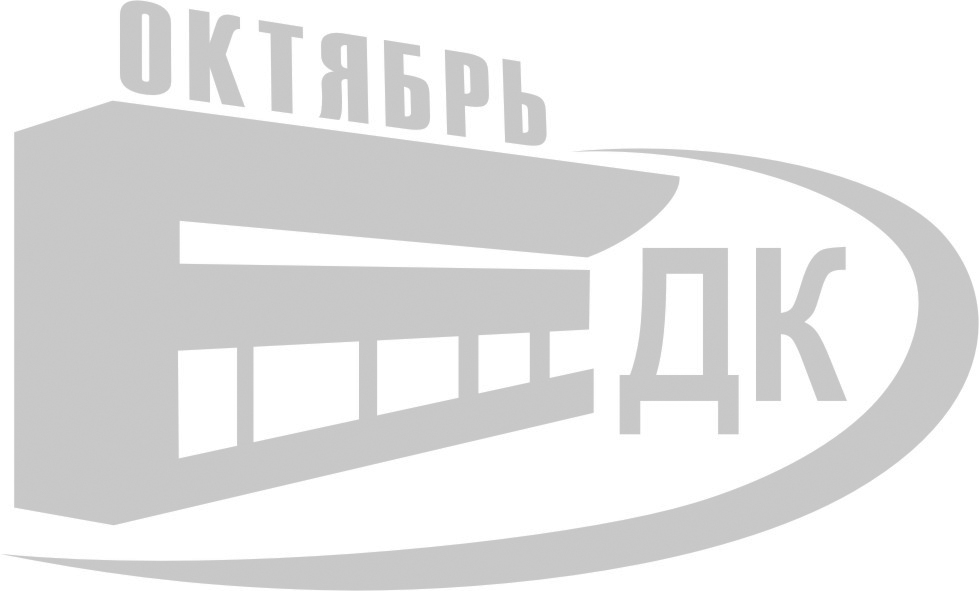 1.  Общая характеристика  учреждения1.1.      Муниципальное бюджетное учреждение "Дворец культуры "Октябрь" (далее - бюджетное учреждение) является унитарной некоммерческой организацией, создано в соответствии с Гражданским кодексом Российской Федерации.  Учредителем бюджетного учреждения является администрация города Нижневартовска. Функции и полномочия учредителя  от имени администрации  города Нижневартовска осуществляет департамент по социальной политике администрации города. Собственником бюджетного учреждения  является  муниципальное образование  город Нижневартовск, управление  и распоряжение муниципальным имуществом, переданным в оперативное управление бюджетному учреждению, осуществляет  департамент муниципальной собственности и земельных ресурсов администрации города. Бюджетное учреждение создано без ограничения  срока деятельности.Предметом (основными видами) деятельности бюджетного учреждения являются: - организация и проведение культурно-массовых мероприятий: фестивалей, конкурсов, смотров, выставок, концертов, спектаклей и других форм показа результатов творческой деятельности учреждения;- проведение массовых театрализованных праздников и представлений, народных гуляний;- организация досуга различных групп населения, в том числе проведение отдыха и танцев, дискотек, молодежных балов, карнавалов, детских утренников, игровых программ;- оказание по социально-творческим заказам, другим договорам с юридическими и физическими лицами консультативной, методической и организационно-творческой помощи по подготовке и проведении различных культурно – досуговых мероприятий;- поддержка инициатив населения, мастеров народного творчества в форме организации выставочных салонов, ярмарок народного творчества;- создание и организация деятельности клубных формирований, кружков, любительских объединений, творческих коллективов, развитие художественного самодеятельного творчества;- художественное оформление городских культурно – досуговых мероприятий различных видов.    Финансовое обеспечение выполнения муниципального задания бюджетным учреждением осуществляется в виде субсидий из средств бюджета города Нижневартовска.   Финансовое обеспечение выполнения муниципального задания осуществляется с учетом расходов на содержание недвижимого имущества (не зависимо от источника приобретения) и особо ценного движимого имущества, закрепленного за бюджетным учреждением департаментом или приобретенного бюджетным учреждением за счет средств, выделенных ему учредителем на приобретение такого имущества, расходов на уплату налогов, в качестве объекта налогообложения по которым признается соответствующее имущество, в том числе земельные участки.1.2. В целях обеспечения открытости и доступности сведений о бюджетном учреждении на официальном сайте в информационно-телекоммуникационной сети Интернет в электронном структурированном виде учреждением размещаются  электронные копии следующих документов: 1) устава бюджетного учреждения, в том числе внесенных в него изменений;2) свидетельства о государственной регистрации бюджетного учреждения;3) решения учредителя о создании бюджетного учреждения;4) решения учредителя о назначении руководителя бюджетного учреждения;5) положения о филиалах, представительствах бюджетного учреждения;6) плана финансово-хозяйственной деятельности бюджетного учреждения;7) годовой бухгалтерской отчетности бюджетного учреждения;8) сведений о проведенных в отношении бюджетного учреждения контрольных мероприятиях и их результатах;9) муниципального задания на оказание услуг (выполнение работ);10) отчета о результатах деятельности и об использовании закрепленного за бюджетным учреждением муниципального имущества.Информация о муниципальном учреждении размещается на официальном сайте в информационно-телекоммуникационной сети Интернет www.bus.gov.ru поиск по "учреждениям" в разделе "подробная информация", ссылка "документы".  1.3.      Учреждение  реализует  широкий спектр услуг, предоставляемых на основе  муниципального  задания, договоров с юридическими  лицами и реализации заказов населения.  Услуги учреждения носят интегрированный характер  и могут быть представлены в различной форме  (массовой, камерной, индивидуальной, интерактивной) и на любой  демонстрационной площадке. Доступность услуг, предоставляемых учреждением,  обеспечивается гибким и удобным для населения режимом работы, сбалансированным соотношением  бесплатных и платных услуг, обеспечивающих  финансовую доступность предоставляемых услуг для всех  категорий  населения.    Деятельность учреждений культуры сегодня обретает особую актуальность и выдвигает их на ответственные рубежи организации досуга населения. Учреждение культуры может обеспечить широкий диапазон и универсальность содержания этой деятельности, создает условия развития личности, коллективных форм организации, обуславливающих взаимодействие различных социальных, профессиональных, культурных, возрастных групп населения и т.д. Гуманистическая направленность культурно - досуговой деятельности, воспитание потребности индивида во всестороннем развитии вступает в противоречие с рыночными отношениями, особенно в выборе форм проведения досуга и его содержании. Основное назначение учреждений культуры - создание условий для удовлетворения растущих духовно-культурных потребностей и формирование мотивов поведения, что требует значительных организационно - творческих усилий.   Культурно – досуговые учреждения нашего города традиционно выполняют важнейшие социальные и коммуникативные функции, являются одним из базовых элементов культурной, образовательной и информационной инфраструктуры  города, вносят весомый вклад в его социально-экономическое развитие.     В связи со сложившейся эпидемиологической ситуацией  МБУ ДК «Октябрь»  с середины марта перешел  на новый формат проведения мероприятий, занятий клубных формирований посредством информационно-телекоммуникационной сети "Интернет".  В период самоизоляции населения,  учреждение  продолжило  активную работу в направлении  «Организация культурного  досуга  жителей города». Надо сказать, что и до режима самоизоляции МБУ ДК «Октябрь»  активно работал в виртуальном пространстве, но сейчас эта работа активизировалась, так как стала единственной возможностью общения работников учреждения  с жителями города. Работа ведется по основным направлениям деятельности учреждения. Главной  задачей  учреждения  стало  создание качественного, полезного, разнообразного и интересного  видеоконтента  для всех категорий населения. В социальных сетях на страничках учреждения  размещались  мастер-классы, видеожурналы, концерты, видео участников фестивалей,  познавательные видеоролики, флешмобы,  онлайн-викторины и конкурсы.   Сотрудники учреждения отмечают наиболее яркие примеры удачного решения проведения мероприятий  в дистанционном формате: видео – версии мастер – классов по декоративно – прикладному творчеству, а так же мастер – классы по простейшим танцевальным движениям и вокальному мастерству для начинающих.   Учреждением получен определенный опыт проведения городских творческих фестивалей в  дистанционном формате.    У дистанционных конкурсов и фестивалей  есть и плюсы, и минусы. Конечно, ничто не заменит отсутствия зрителей, те положительные эмоции, которые испытывают участники, когда выходят на сцену. Но при проведении дистанционных конкурсов участники  не отрываются  от основного вида своей деятельности и могут продемонстрировать свои интеллектуальные, музыкальные, прикладные и многие другие способности, конкурируя с другими участниками. Плюсом в дистанционном формате проведения является и процесс формирования жюри. В этом году мы привлекали  специалистов из г. Сургут, Омск,  Ханты – Мансийск, которые также оценивали конкурсантов дистанционно. Чем более компетентно жюри, специализация которого соответствует номинациям конкурса, тем более объективна оценка конкурсантов. В городских конкурсах в дистанционном формате смогли принять участие жители других городов и поселений Югры:Ханты-Мансийска, Нягани, Лянтора, Нефтеюганска, Сургута, Мегиона, Стрежевого, поселка городского типа Излучинск, поселка городского типа Белоярский, поселка городского типа Федоровский.2. Анализ кадрового состава учреждения. Мероприятия,  направленные на повышение  уровня  профессиональной  компетенции  сотрудников учреждения.    Штатная численность учреждения  84 ставки. Фактическая численность персонала – 78  человек.  Состояние кадров муниципального бюджетного учреждения «Дворец культуры «Октябрь»Получили профессиональную подготовку:4 сотрудника в 2020 году прошли обучение в рамках национального проекта «Культура» (проект «Творческие люди»). Повышение квалификации является обязательным условием при прохождении работниками учреждения  аттестации на присвоение квалификационной категории.Традиционно учреждение вкладывает существенные финансовые средства в профессиональную переподготовку сотрудников учреждения за счет предпринимательской деятельности. К сожалению, приостановление  платных видов деятельности учреждения в рамках ограничительных мероприятий, существенно снизили количество сотрудников, которые смогли пройти обучение.   При работе с коллективом  администрацией учреждения активно  используются  средства мотивационной политики -  немонетарная  мотивация: Признание заслуг, одобрение со стороны руководства: Вовлеченность в дела организации, активное участие в различных проектах.Стабильность и гарантированность работы.Благоприятный психологический климат в коллективе.Установление доверительных партнерских отношений с коллегами.Возможность совмещать работу с учебой.Возможность профессионального развития, повышения квалификации. Руководство  учреждения обеспечивает социальную и профессиональную защиту сотрудников КДУ в рамках трудового договора, создает удовлетворительные условия труда для работников, оказывает всестороннюю поддержку молодым специалистам и наиболее результативным работникам.3. Основные  направления  деятельности  учрежденияМиссия МБУ ДК «Октябрь» -  предоставление качественных и доступных услуг в области культуры, способствующих формированию современной  культурной среды, повышению культурного и духовного уровня горожан, формированию социально–активной творческой личности посредством приобщения к художественным ценностям, народному  творчеству.Стратегической  задачей  учреждения  является стимулирование творческой энергии горожан для развития и капитализации человеческого потенциала, повышение качества городской среды и улучшение их жизни.
Задачи, над реализацией которых работало учреждение в 2020 году:1. Эффективная организация работы учреждения  на основе использования социально – культурных  технологий (управленческих, культурно – творческих, культурно – развлекательных, просветительских,  рекреационных,  социально – культурных, реабилитационных).2. Развитие современных форм организации досуга, с учетом потребности  различных социально – возрастных групп населения нашего города.3.  Создание условий  для реализации творческих возможностей  клубных формирований учреждения и  отдельных исполнителей.4. Развитие инновационной и проектной деятельности, внедрение современных форматов творческого досуга и просветительской работы.3.1.  Достижения  по  итогам производственной деятельностиМБУ ДК «Октябрь»  за   2020  год     В 2020 году руководителю СЭП «Мелодия», хормейстеру  Н.Ф Ушаковой по итогам работы за 2019 год была присуждена ежегодная премия для творческих работников учреждений культуры и искусства города имени Ю. И. Плотникова.  В 2019 году данная премия была присуждена  руководителю студии эстрадного вокала  «Шанс»  Е. А. Тарасовой  по итогам работы за  2018  год  (в 2017 году данная премия была присуждена руководителю ОХК «Студия бального танца «Бест» Н. В. Захарченко; 2016 году данная премия была присуждена руководителю студии эстрадного пения  «Мелодия»  Н. Ф. Ушаковой).   Всего за 2020 год: 850 воспитанников творческих коллективов художественной самодеятельности приняли участие в  63 конкурсах и стали обладателями 309  дипломов.- 2019 год -  968 воспитанников / 64 конкурса / 342  диплома;- 2018 г. - 760 воспитанников / 78 конкурсов / 314 дипломов; - 2017 г. -  730 воспитанников / 64 конкурса / 344 диплома. - 2016 г. - 466 воспитанников /54 конкурса /284 диплома.    В 2020 году  -   4 коллектива стали обладателями 11 наивысших наград «Гран - при» международных конкурсов в разных номинациях. В   2019 году - 2 коллектива стали обладателями 3 наивысших наград «Гран - при» международных конкурсов в разных номинациях.    2018 год - 2 коллектива стали обладателями 9 наивысших наград «Гран - при» международных конкурсов в разных номинациях;   2017 год - 4 коллектива / 5 наивысших наград «Гран - при» окружных, всероссийских и  международных конкурсов).               2016 год – 1 коллектив – 1 награда  «Гран – при».   В соответствии с Федеральным  законом  от 05.12.2017 № 392-ФЗ  «О внесении изменений в отдельные законодательные акты Российской Федерации по вопросам совершенствования проведения независимой оценки качества условий оказания  услуг организациями в сфере культуры, охраны здоровья, образования, социального обслуживания и федеральными учреждениями медико-социальной экспертизы» За 12 месяцев 2020 года учреждением было проведено анкетирование получателей муниципальных услуг по вопросу удовлетворенности качеством оказания муниципальных услуг, предоставляемых учреждением.Анкета была разработана администрацией МБУ «Дворец культуры «Октябрь» и утверждена художественным советом. Анкета содержит несколько  информационных вопросов о социальном статусе, возрасте, образовании получателей услуги, а также вопросы, содержащие оценку информационной открытости, доступности, компетентности сотрудников учреждения, уровня технического оснащения учреждения, стоимости и разнообразия предоставляемых услуг.Анкетирование проведено среди 104 респондентов (в социальных сетях учреждения,  в 1 квартале – в период проведения мероприятий)  - жителей города Нижневартовска в возрасте от 16 до 75 лет.98,7 % опрошенных удовлетворены качеством оказания услуг учреждением.3.2. Данные о целевом использовании и объемах привлеченных средств городского, окружного бюджетов и внебюджетных источниковВ 2020 году плановые расходы по муниципальной программе «Развитие социальной сферы города Нижневартовска на 2019 -2030 годы» составляют  – 93 557,46  тыс. рублей, из них:- субсидия на выполнение муниципального задания – обеспечение деятельности – 85 216,83   тыс. руб. – средства городского бюджета;- субсидия на выполнение муниципального задания – организаций мероприятий – (в сфере развития культуры)  - 2 749,0 тыс. руб. - средства городского бюджета;- иная субсидия «На компенсацию расходов на оплату стоимости проезда и провоза багажа к месту использования отпуска и обратно работникам учреждения и неработающим членов его семьи»–  388,5  тыс. руб. – средства городского бюджета;- иная субсидия «На выплаты социального характера работникам учреждений, установленные муниципальными правовыми актами» – 628,24    тыс. руб. - средства городского бюджета;- иная субсидия «На проведение мероприятий в сфере молодежной политики»-  185,9  тыс. руб.;- иная субсидия «Резервный фонд Правительства Тюменской области и наказы избирателей депутатов ХМАО-Югры» - 107,98 тыс. руб.;- иная субсидия «На расходы не отнесенные к нормативным затратам, связанным с выполнением муниципального задания» - 2608,72 тыс. руб. - иная субсидия «На проведение городских мероприятий» - 593 тыс. руб.;- на приобретение 1 палатки для избирательного участка  – 53,3 тыс. руб.;- на реализацию мероприятий по снижению рисков распространения коронавирусной инфекции (COVID-2019) – 876,0 тыс. руб.;- на приобретение гусеничного подъемника (наказы избирателей депутатам думы ХМАО-Югры)- 150,0 тыс. руб. Сведения о соответствии результатов фактическим затратам на выполнение муниципальной программы (кассовое исполнение) в разрезе учреждения. За 2020 год по муниципальной программе «Развитие социальной сферы города Нижневартовска на 2019 -2030 годы»:- профинансировано -     92 378,25   тыс. руб.- кассовое исполнение –   92 367,33 тыс. руб.Кассовое исполнение за 2020 года составляет –    98,73 % от годового объема финансирования, в том числе;- по субсидии на выполнение муниципального задания – обеспечение деятельности 100 % - по субсидии на выполнение муниципального задания – организаций мероприятий в сфере развития культуры– 100%;- по иной субсидии «На компенсацию расходов на оплату стоимости проезда и провоза багажа к месту использования отпуска и обратно работникам учреждения и неработающим членов его семьи» –85,6 %  (фактическая  потребность). В связи  с  неблагоприятной эпидемиологической  обстановкой и  массовым отказом сотрудников учреждения от права использования  льготного отпуска;- по иной субсидии «На выплаты социального характера работникам учреждений, установленные муниципальными правовыми актами» 61%, выплаты производятся в соответствии с заявлениями работников на  увольнением, в связи с выходом на пенсию; и на погребение.   В 2020 году уволенных было 2 человека вместо планируемых 4;- иная субсидия «На проведение мероприятий в сфере молодежной политики» -   100 %; - иная субсидия «Резервный фонд Правительства Тюменской области и наказы избирателей депутатов ХМАО-Югры» - 100 %;.- иная субсидия «На расходы не отнесенные к нормативным затратам, связанным с выполнением муниципального задания» - 85,5%- в декабре месяце размещен аукцион на разработку проектно-сметной документации на выполнение капитального ремонта строительных конструкций подвала центральной входной части крыльца МБУ "ДК "Октябрь".- иная субсидия «На проведение городских мероприятий» - 40,9%.  Частичная отмена мероприятия, в рамках празднования 75 годовщины победы над фашистскими захватчиками в ВОВ  в связи с эпидемиологической ситуацией;- на приобретение 1 палатки –100%;- на реализацию мероприятий по снижению рисков распространения коронавирусной инфекции (COVID-2019) – 100%.;- на приобретение гусеничного подъемника (наказы избирателей депутатам думы ХМАО-Югры) - 0%. Неисполнение в связи с тем, что денежные средства были выделены 09.11.2020 года (соглашение № 121/2020/506 от 09.11.2020) проведена конкурентная процедура закупки (котировка в электронной форме). С победителем 21.12.2020 года был заключен контракт на поставку гусеничного подъемника. Срок поставки 27.01.2021 год.Принятые меры по привлечению внебюджетных средств для выполнения муниципальной программы в разрезе учреждения.     За 2020 год доходы, полученные учреждением, от приносящей доход деятельности  составили -  5 206,91  тыс. рублей, в том числе:- доходы от услуг, оказываемых учреждением –   3 337,6    тыс. рублей;- доходы от сдачи имущества в аренду (антенны) –  180,49   тыс. руб.;- доходы по условным арендным платежам (возмещение электроэнергии, размещение антенн на крыше – 1688,82 тыс. руб.3.3. Количественные и качественные показатели деятельности учреждения   Муниципальное задание сформировано для Дворца культуры «Октябрь»  на основе  муниципальных – правовых актов  администрации города и приказов  департамента по социальной политике администрации города, который  в 2020году был  наделен функциями и полномочиями учредителя  учреждения.   Муниципальное  задание  дворца культуры «Октябрь» содержит  показатели, характеризующие качество и  объем (содержание) муниципальных услуг  (работ), определение категорий физических и  юридических лиц - потребителей соответствующих услуг, предельные цены (тарифы) на оплату соответствующих услуг физическими или юридическими лицами, а также сведения о порядке контроля за его выполнением и требования к отчетности. 3.3.1.  Исполнение муниципального задания МБУ «ДК «Октябрь»За  истекший период  2020 года замечаний и жалоб от жителей города Нижневартовска по качеству предоставления муниципальных услуг не поступало.3.3.2. Статистика мероприятий, состоявшихся  в учрежденииМероприятия, состоявшиеся в учреждении по муниципальному заданию:3.4  Информационно – издательская деятельностьСоциальная сеть учреждения «ВКонтакте» топ-10 регионов, посещающих профиль в социальных сетях;охват аудитории:1) Нижневартовск, ХМАО-Югра;2) Санкт-Петербург3) Екатеринбург, Свердловская область 4) Тюмень5) Мегион, ХМАО-ЮграСоциальная сеть учреждения «Инстраграм»топ-10 регионов, посещающих профиль в социальных сетях;охват аудитории:1) Нижневартовск, ХМАО-Югра;2) Москва3) Екатеринбург, Свердловская область 4.  МП «Развитие социальной сферы города Нижневартовска на 2019 - 2030 годы»В соответствии с постановлением  администрации города от 27.08.2018 №1167 «Об утверждении  муниципальной программы  «Развитие социальной сферы  города Нижневартовска на 2019 - 2030 годы» МБУ ДК «Октябрь» является соисполнителем мероприятий вышеуказанной программы и получателем финансовых средств на реализацию программных мероприятий. В рамках реализации задачи  2 «Создание условий для развития культуры и искусства и обеспечения прав  граждан на участие в культурной жизни города, реализации творческого потенциала жителей города, организации содержательного культурного досуга» муниципальной программы учреждение является исполнителем  ряда городских мероприятий.Всего в 1 квартале 2020 года учреждением проведено собственными силами 77 мероприятий с охватом  16931  человек, 1000 человек привлеченных. Итого за 1 квартал: 17931 человек. Всего во 2 квартале 2020 года учреждением проведено собственными силами 13 мероприятий с охватом 1196 человек, 100 человек привлеченных. Итого за 2 квартал: 1296 человек.Всего за 1 полугодие учреждением проведено собственными силами 90 мероприятий с охватом 18127 человек, 1100 привлеченных. Итого за 1 полугодие: 19227 человек.Всего в 3 квартале 2020 года учреждением проведено собственными силами 66 мероприятий с охватом 813 человек 161 человек привлеченных. Итого за 3 квартал 974 человека.Всего в 4 квартале 2020 года учреждением проведено собственными силами 64 мероприятия с охватом 2756 человек 719 человек привлеченных. Итого за 4 квартал 3475 человек.Всего за 2020 год учреждением проведено собственными силами 220  мероприятий с охватом 21696 человек, 1980 привлеченных. Итого за 2020 год: 23676 человек.Сведения о  соответствии  фактических показателей выполнения муниципальной  программы, показателям, установленным при утверждении программыОбъем запланированных мероприятий, предусмотренным календарным и перспективным планом работы учреждения выполнен в полном объеме.   Выводы: Учреждением выполнено установленное муниципальное задание, с учетом процентного отклонения на основании распоряжения администрации города ,   реализованы  программные мероприятия,  направленные на создание условий для обеспечения равного доступа к культурным ценностям и творческой самореализации жителей города Нижневартовска.Участие воспитанников  клубных формирований учреждения в фестивалях, конкурсах различного уровня способствует совершенствованию творческих способностей, раскрытию таланта обмену опытом, между  формированиями и учреждениями культуры в целом.  Учреждение подтвердило   % удовлетворенности граждан качеством предоставляемых  услуг в сравнении с 2019  годом. Результаты НОК  оказания услуг учреждением подтвердили результативность мероприятий, направленных на   удовлетворение потребностей населения в сохранении и развитии традиционного народного художественного творчества, любительского искусства, другой самодеятельной творческой инициативы и социально-культурной деятельности населения.  Учреждением  установлен  электронный терминал для оплаты билетов картой.Проблемные  вопросы  развития учреждения, требующие решения в 2021 году:     1.  Учреждение планирует  провести  маркетинговое  исследование, как разновидности социологического исследования, нацеленного на изучение рыночной ситуации, желаний, предпочтений и поведения потребителей услуг учреждения. Целью  проведения исследования станет  формирование стратегии развития  учреждения с учетом интересов разных групп потребителей услуг, а также существующих и потенциально возможных рыночных факторов. В данном случае учреждение будет стремиться снизить уровень неопределенности при принятии долгосрочных решений.      2. Планируется рассмотреть возможность редизайна первого этажа для структурирования пространства по зонам, удобным для использования с учетом интересов всех групп пользователей услуг.    Получатели услуг должны иметь  максимально доступную информацию об услугах, предоставляемых учреждением  в современной, привлекательной форме. Навигационные указатели, стенды для афиш и объявлений, стойки для прессы и раздаточных материалов, секторы с информацией о кружках учреждение планирует  оборудовать  на каждом этаже. Кроме того, предполагается внедрение дополнительных мультимедийных инструментов для информирования посетителей.  3.  Несмотря на произведенную полную модернизацию, официальный учреждения  нуждается в дальнейшем совершенствовании. Необходимо более оперативное обновление информации о клубных формированиях, мероприятиях, размещение анонсов и новостей. Необходимо повысить интерактивность сайта, увеличить возможности взаимодействия с пользователем. Сайт нуждается в добавлении информации о пространствах учреждения,  принципах работы.  Необходимо более активно использовать визуальную информацию, фото и видео контент. 4. Обратная связь. Учреждению необходимо создание и развитие инструментов сбора обратной связи от посетителей. Помимо ежегодной обязательной независимой оценки качества услуг учреждения, требуется внедрить максимально удобные возможности для посетителей оставлять отзывы, замечания, предложения и инициативы. Эту задачу должны выполнять сайт, социальные сети, служба администраторов, а также специальные сервисы.5. Организация  работы с детьми и подростками    В настоящее время возрастает значение деятельности учреждений культуры, внедрения в их практику инновационных культурно-досуговых программ, насыщенных художественным, интеллектуальным и педагогическим содержанием, способным оказывать влияние на эстетическое воспитание современных детей. Сегодня в представлении большинства детей и подростков культура рассматривается как способ проведения досуга, к сожалению, далеко не всегда содержательного и культурноформирующего.   В этой связи одно  из главных направлений деятельности учреждений культуры при работе с детьми и подростками  связанно с обращением и осмыслением профессионального искусства и народной культуры, знакомством с  художественными шедеврами культуры народов мира, патриотическим воспитанием. 2020 год  внес существенные коррективы в план работы учреждения. Практически 70 % запланированных мероприятий состоялось в онлайн – формате. Мероприятия,состоявшиеся в учреждении, по муниципальному заданию   Количество мероприятий, состоявшихся в данной целевой группе, учтено как в онлайн, так и в офлайн формате. В показателе «количество зрителей» учитывались только офлайн мероприятия или участники. Подавшие заявки на участие в творческих конкурсах. Просмотры видеоконтента  мероприятий не учитывались.   В 1 квартале 2020 года в рамках праздничных мероприятий, посвященных 75 – ой годовщине Победы в Великой Отечественной войне 1941 – 1945 г.г. учреждением проведен цикл мероприятий для учащихся  старших классов общеобразовательных организаций города:-  Цикл выездных программ для старшеклассников «Город мужества», посвященных 76 - ой  годовщине  со дня освобождения  советскими войсками  города Ленинграда от блокады его немецко- фашистскими войсками (10 мероприятий - 1015 человек). В целях патриотического воспитания подрастающего поколения учреждением была подготовлена программа, иллюстрирующая события  блокады и полного освобождения города Ленинграда. Песенный материал, документальная хроника, слова ведущих были максимально нацелены на  донесение верной исторической информации о событиях тех лет до учащихся  9 -11 классов. Особое место в сценарии было отведено   блокадному  хлебу – дневной норме в 125 грамм, которую получали жители города. Кадры документальной хроники рассказали ребятам, из чего готовился хлеб, как завозились продукты  в город через «дорогу жизни», какие хлебные карточки выдавались жителям. Каждый участник мероприятия получил  деревянную звездочку и эмблемой 75 – летия. - Уроки мужества в образовательных организациях города, посвященные 77 – ой годовщине разгрома советскими войсками немецко-фашистских войск в Сталинградской битве. 2 февраля 1943 года советская армия разгромила немецко-фашистские войска в Сталинградской битве.
Этому событию ДК “Октябрь” подготовил  программу  для старшеклассников «Сталинград: 200 дней мужества»   (10 мероприятий - 895 человек).   Так же в рамках плана  патриотического воспитания детей и подростков учреждением проведены выездные концертные программы, посвященные 31 – ой  годовщине вывода Советских войск из Афганистана  (7 мероприятий -595 человек).  С марта по декабрь 2020 года, в период неблагополучной эпидемиологической обстановки в ХМАО-Югре  ДК «Октябрь»  инициатором новых форм работы учреждения в онлайн формате, в том числе с благотворительным фондом помощи детям, больным онкологическими заболеваниями «Сердце отдаём детям». Мероприятия стали значимыми для детей, которые лечатся в онкологическом отделении БУ ХМАО - Югры "Нижневартовская окружная клиническая детская больница" со всех муниципалитетов региона. Методисты учреждения в рамках проекта  провели 52 онлайн – мероприятия (мастер-классы, игровые, познавательные программы, гостиных, творческие рубрики).    В октябре состоялся открытый  интернет-конкурс исполнителей детской эстрадной песни «Звонкая Югринка». Конкурс традиционно собирает участников в возрасте от 3-х до 15 лет. В нынешнем году в конкурсе приняли участие 338 вокалистов (138 заявок) из городов: Мегион, Нефтеюганск, Сургут, Пыть-Ях, Нижневартовск, поселка городского типа Излучинск, поселка городского типа Федоровский.  Жюри фестиваля оценивало участников дистанционно, и было представлено высококлассными специалистами. Это:
Вячеслав Дюднев (г. Омск) – певец, солист Омской филармонии и мужского квартета «Премьер», режиссер, лауреат премии губернатора Омской области в сфере культуры, автор и исполнитель 5 сольных проектов Омской филармонии;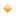 
Снежана Волканова (г.Сургут) – преподаватель эстрадного пения отдела «Музыкальное искусство эстрады» Сургутского музыкального колледжа, лучший педагог 2017-2018гг, участница телевизионных проектов Аллы Борисовны Пугачевой, руководитель эстрадно-джазовой школы вокала;
Ольга Швецова (г.Нижневартовск) – кандидат культурологии, доцент, заведующий кафедрой музыкального образования ФГБОУ ВО "Нижневартовский государственный университет, член координационного совета по поддержке одарённых детей и молодёжи в ХМАО-Югре ДОиМП.      Дети и подростки в 2020 году стали также участниками городских фестивалей – конкурсов, состоявшихся в дистанционном формате:-  гражданской и военно-патриотической песни "Нам дороги эти позабыть нельзя";- открытый фольклорный фестиваль «Звучи, душа народная!»   Городской  конкурс фотографий и стихотворений "Мой папа самый лучший" прошел в  феврале и объединил -1660 детей и подростков.   В летний период 2020 года учреждение использовало направление «ТикТоК» как форму взаимодействия с детьми и подростками. Методистами учреждения  выкладывались  короткие «вертикальные» видео до 15 секунд, действие героев (танцы, упражнения) предлагалось повторить подписчикам социальных сетей учреждения.    В период  осенних каникул учреждение запустило для детей и подростков в социальных сетях  рубрику «Хаски в теме». Это  познавательная онлайн-рубрика  о фразеологизмах, молодежном сленге и т.д.6. Организация досуга молодежи     Основной задачей учреждений культуры в работе с молодежью является организация содержательного досуга, который характеризуется возможностью реализации творческого потенциала, развития творческой активности молодежи путем использования разнообразных форм досуга. Для работы с молодежью в период ограничительных мероприятий учреждение активно использовало социальные сети. Последнее время, они завоевали у молодежи особую популярность. Сети, зачастую выполняют коммуникативную, рекреативную и образовательную функцию. Так же для получения обратной связи от участников мероприятий и проведения творческих конкурсов учреждение использовало формат видеоконференции.  Однако масса разнообразных технических проблем, связанных с достижением высококачественного проведения видеоконференций доставляли  и учреждению и участникам определенные неудобства.  Тем не менее,  в 2020 году  учреждением велась работа, направленная на организацию   и проведение мероприятий для творческой молодежи: фестивали, конкурсы, направленные на социальное развитие и социальное становление молодежи, ее совершенствование в качестве активной и само реализующейся группы населения; организацию мероприятий, способствующих реализации молодежи в качестве креативных граждан, лиц с повышенным лидерским потенциалом, поддержку социальных инициатив в участии в социальном, экономическом развитии города.Из приведенной выше таблицы  мы видим  в  2020 году снижение, как общего числа мероприятий, так и числа участников в них. С учетом отсутствия на федерального уровне единого подхода к учету мероприятий (их просмотров), размещенных в социальных сетях, учреждением учтены только те мероприятия, на которые направлялись участниками личные или командные заявки, подтверждающие присутствие  конкретного количества участников мероприятия в онлайн – формате.  Яркий, стильный, зажигательный фестиваль молодежного творчества «Студеника» отметил 5-летний юбилейв онлайн – формате. 
   Студеника – это настоящий праздник студенчества. В этом году в фестивале приняли участие 632 молодых людей профессиональных образовательных организаций и образовательных организации высшего образования – рекордное число за всю историю фестиваля. Участие в «STUDENika - 2020. Коронная версия» - несомненный стимул для творческого и личностного роста молодых людей. Принцип фестиваля «Здесь и сейчас» не требовал от студентов предварительной подготовки. На протяжении трех насыщенных дней через экраны компьютеров студенты демонстрировали свои творческие способности, мастерство и креатив, участвовав в трёх разных номинациях: «Вайб», «Интеллект», «Угадай мелодию».
  Самым волнительным моментом стало объявление победителей фестиваля в прямом эфире. По результатам конкурсных дней были выявлены следующие победители:Номинация «Видеоролик»:3 место: ТИУ. Команда "IQ 3000+"; 2 место: НВГУ. Команда Солдатенко Анны; 1 место: НСГК. Команда "Давидочи".
Номинация «Интеллект»:
1 место: НСГК. Команда «Бояре»;1 место: НСГК Команда «Fashion is my profession».
Номинация «Угадай мелодию»:
3 место: НСК. Команда "НСКомандамечты"; 3 место: НСК. Команда: "Звезда в шоке"; 2 место: НСГК. Команда "Fashion is my profession"; 2 место: НСГК.Команда "Бояре"; 2 место: ТИУ. Команда "3+3"; 1 место: НВГУ. Команда "Коронный вайб";
1 место: НСГК. Команда "Давидочи"; 1 место: НВГУ. Команда "Античные формы".  Основные проблемы  в работе с молодежью, выявленные учреждением по итогам работы в 2020 году: - понижение культурного уровня молодежи, вызванное кризисом современной культуры и недостаточным вниманием к привитию навыков культурного развития в детстве;-  отмечается некоторое снижение образовательного уровня молодежи, определенного как внешними, так и внутренними факторами;-  преобладающие потребленческие установки в социальном развитии представителей молодежи нашего города.7. Формирование доступной среды. Организация работы с людьми с ограниченными возможностями.Творческая реабилитация людей с ограниченными возможностями здоровья – это специализированная форма психотерапии, основанная на искусстве, в первую очередь изобразительной и творческой деятельности. Творчество открывает путь к выражению бессознательных идей и фантазий, которые проявляются в значимой для людей с ограничениями  и необычной для всех остальных форме. Фестивали творчества для людей с ограниченными возможностями здоровья являются комплексным подходом к вопросам социальной реабилитации средствами искусства. Каждое из видов искусства (музыка, театр, хореография, изобразительное и прикладное творчество) занимает отдельную нишу, так как развивает различные стороны личности, поэтому симбиоз всех видов творчества является максимально благоприятным для инвалидов в процессе развития своей творческой личности. Фестиваль, как форма - оптимальное решение для сочетания нескольких, основных видов искусств, в котором инвалиды имеют возможность пробовать, и раскрывать свое творчество одновременно в нескольких направлениях, таким образом, решается главная задача социальной реабилитации.    Ежегодно  Дворец культуры «Октябрь»  проводит ряд городских фестивалей для людей с ограниченными возможностями. К сожалению, эпидемиологическая ситуация внесла коррективы в формат проведения творческих мероприятий и их количество.  В онлайн – формате  состоялись: городские  фестивали художественного творчества людей с ограниченными возможностями здоровья «Я радость нахожу в друзьях»; для детей с ограниченными возможностями здоровья «Солнце для всех». Фестиваль художественного творчества для лиц с ограниченными возможностями здоровья «Мозаика души», посвященный международному дню слепых был отменен.    Городской фестиваль художественного творчества людей с ограниченными возможностями здоровья «Я радость нахожу в друзьях». Фестиваль прошёл дистанционно по направлениям: «Декоративно-прикладное творчество» и «Художественное самодеятельное творчество».
   Направление «Художественное самодеятельное творчество» включало:
- вокальный жанр (эстрадный, народный, фольклорный академический);
- хореография (эстрадная, народная, современные направления хореографии);
- оригинальный жанр (театральные сценки, пластические этюды, театры мод, жестовое пение); художественное слово (стихи, проза и т.д.).- инструментальная музыка.
Направление «Декоративно-прикладное творчество»:
- вязание, вышивание, лепка,  шитье, бисероплетение;
- работа с природным материалом.  Участники фестиваля – жители города Нижневартовска в возрасте от 18 лет. На фестиваль было подано более 70 заявок. Жюри дистанционно оценили талант и артистичность конкурсантов, их художественный уровень и оригинальность номера. Все победители были награждены памятными дипломами и подарками. Их вручили  добровольцы ДК «Октябрь». Количественные показатели фестиваля (количество заявок и количество участников) остались на уровне 2019 года.   Большое значение в усвоении новых знаний и видов деятельности имеет творческое развитие детей с ограниченными возможностями здоровья.  У детей с ОВЗ огромный потенциал заключен в изобразительной и декоративной деятельности  с  использованием нетрадиционных техник (витраж, коллаж пуговиц, рисование пластилином, свечой; папье-маше, комбинированная аппликация). Все эти перечисленные техники привлекают своей художественной выразительностью, активизируют индивидуальные способности детей, снимают страх неудачи,  дают самоуважение, уверенность в себе, самоутверждение. Поэтому такое  направление городского фестиваля художественного творчества детей с ограниченными возможностями здоровья «Солнце для всех» как   декоративно-прикладное творчество (вязание, вышивание, лоскутная мозаика, шитье, бисероплетение, алмазная вышивка, работа с природным материалом и т.д.) является более чем востребованным и собирает большое число конкурсантов. Конкурсные  просмотры таких направлений фестиваля как: вокал, хореография, инструментальный жанр, художественное чтение, оригинальный жанр, видеоклипы – также прошли в дистанционном формате. Для участия в фестивале было подано 284 заявки.  180 участников стали победителями, получив награды и дипломы. Количество участников фестиваля в 2020 году выросло по сравнению с 2019 годом. В 2019 году – для участия в фестивале было подано 107 заявок - 200 человек.   В рамках Международного дня инвалидов (3 декабря) МБУ ДК «Октябрь» совместно  с ТРК «Самотлор» подготовил социальный ролик о включенности людей с ограничениями и объединяющих их организациях  в социальную жизнь города.В соответствии с  «Паспортом доступности объекта МБУ «Дворец культуры «Октябрь»  в приоритетных сферах жизнедеятельности инвалидов и других маломобильных групп населения», разработанного в июне 2016 года  установлено, что объект  МБУ ДК «Октябрь» был построен в 1978 году без учета подготовки  к приему людей с инвалидностью и иных представителей маломобильных групп населения (далее МГН).  Функциональные зоны объекта, такие как: прилегающая территория, вход в здание, пути движения и пути эвакуации внутри помещения, санитарно бытовые помещения, внутреннее оборудование и устройства, аудиовизуальные системы информации и навигации  не позволяют воспользоваться услугами, предоставляемыми на объекте в полном объеме людям с инвалидностью. На основании вышеизложенного  Дворец культуры «Октябрь» является условно доступным объектом. Для обеспечения доступа всех категорий инвалидов и иных представителей МГН на основании  соответствующих нормативных документов (ГОСТР, Свод правил 59.13330.2012), необходимо реализовать мероприятия, требующие дополнительного финансового обеспечения.  Одним из таких мероприятий стало приобретение за счет средств наказов избирателей депутата думы ХМАО – Югры Н.Л. Западновой передвижного гусеничного подъемника для транспортировки  людей с ограниченными возможностями на 2 этаж учреждения.8. Анализ изменения количественных показателей клубных формирований учреждения  и их участников. Качественный анализ формирований самодеятельного  народного  творчества по жанрам в сравнении  по годам.    Основой  деятельности учреждения культуры клубного типа является  клубное формирование – это добровольное объединение людей для занятия творчеством. Цель клубных формирований – организовать досуг и отдых участников, создать условия для получения новых знаний и навыков.   В МБУ ДК «Октябрь»  видов клубных формирований несколько. Это кружки, студии любительского  творчества, любительские объединения и клубы по интересам.  Все  они соответствуют целям и видам деятельности  ДК «Октябрь» как клубного учреждения. В клубных формированиях  на первом месте стоят занятия. Они составляют больше половины времени, отведенного на работу формирования. Результаты полученных знаний и навыков участники клубных формирований демонстрируют на концертах, выставках, конкурсах, состязаниях, показательных занятиях, открытых уроках, творческих лабораториях, мастер-классах.   В связи со сложившейся эпидемиологической ситуацией в 2020 году  МБУ ДК «Октябрь»  с середины марта перешел  на новый формат проведения занятий клубных формирований посредством информационно-телекоммуникационной сети "Интернет".   Несмотря на возникшие трудности в организации процесса занятий, клубные  формирования учреждения справились  с дистанционным режимом работы. Руководители клубных формирований  находились  в постоянном общении с родителями и занимающимися.  Опыт подобного взаимодействия показал, что если есть желание занимающегося и персональный авторитет руководителя, то такая работа, хоть и не так успешно и быстро, как могло быть во время общения  без дистанционного режима, движется. Важным результатом дистанционной работы стали:  сохранность контингента и стабильная физическая  форма воспитанников клубных формирований и концертных творческих коллективов, которые вернулись на очные занятия в учреждение в сентябре месяце 2020 года.ВОКАЛЬНЫЕ:- Хормейстеру  образцового художественного коллектива студии эстрадного пения "Мелодия", Нине Федоровне Ушаковой по итогам работы за 2019 год  уже в третий раз была присуждена ежегодная премия для творческих работников учреждений культуры и искусства города имени Ю. И. Плотникова.  За 2020 год руководитель имеет 19 благодарственных   писем от организаторов конкурсов и фестивалей различного уровня.                                                                                                                                                                                                               В целом за 2020 г. :- 110 воспитанниц образцового художественного коллектива, студии эстрадного пения «МЕЛОДИЯ» приняли участие в 22 конкурсах, из которых - 20  Международных; 2 – городских, стали обладателями 103 дипломов, из которых  1 диплом ГРАН-ПРИ; - 2019 год - 148 воспитанниц / 25  конкурсов / 75 дипломов; - 2018 год - 170 воспитанниц / 23 конкурсах / 62 диплома;- 2017 год - 139 воспитанниц / 27 конкурсов / 82 диплома, из которых  1 диплом ГРАН-ПРИ.- 173 воспитанницы образцового художественного коллектива студии эстрадного вокала «Шанс», рук. Елена Анвяровна Тарасова приняли участие в 11 конкурсах, из которых: 9 – Международных;  1 – Всероссийском; 1 – городском, стали обладателями 34 дипломов, из которых  2 диплома ГРАН-ПРИ; - 2019 г. - 181 воспитанник / 18 конкурсах / 68 дипломов, из которых  2 диплома ГРАН-ПРИ; - 2018 г. - 148 воспитанников / 37 конкурсов  / 72 диплома , из которых  8 дипломов ГРАН-ПРИ; - 2017г. - 128 воспитанников / 11 конкурсов / 50  дипломов, из которых  2 диплома ГРАН-ПРИ. За 2020 год руководитель студии имеет 7 благодарственных писем от организаторов конкурсов и фестивалей различного уровня. Все эти достижения свидетельствуют о стабильно высоких результатах воспитанников студии. ТЕАТРАЛЬНЫЕ, в целом за 2020 г. :133 воспитанника народного самодеятельного коллектива, студии оригинального жанра «СТС» приняли участие в 7 конкурсах:4 Международных, 1 Всероссийском, 2 Городских, стали обладателями 22 дипломов,  из которых 3 диплома ГРАН-ПРИ. - 2019 г. - 108 воспитанников / 4 конкурса / 19 дипломов;  - 2018 г. -  65 воспитанников / 2 Международных конкурса / 8 дипломов, из которых  1 диплом ГРАН-ПРИ; - 2017 г. -  51 воспитанник / 3 конкурса / 9 дипломов, из которых  1 диплом ГРАН-ПРИ. За 2020 год руководитель студии имеет  4 благодарственных письма от организаторов конкурсов и фестивалей различного уровня. ХОРЕОГРАФИЧЕСКИЕ:
В целом за 2020 г. :- 118 воспитанников народного самодеятельного коллектива хореографического ансамбля народного танца "Узоры Самотлора", рук. Е.И.Григорьянц приняли участие в 12 конкурсах, из которых 8 Международных, 3 Всероссийских, 1 городской, стали обладателями 22 дипломов, из которых  5 дипломов ГРАН-ПРИ; - 2019 г. - 93 воспитанника / 4 конкурса / 12 дипломов; - 2018 г. - 71 воспитанник  /  3 Международных конкурсах / 5 дипломов;- 2017 г. - 80  воспитанников  /2 конкурса: Всероссийский, Окружной / 5  дипломов, из которых  1 диплом ГРАН-ПРИ. Руководитель ансамбля имеет  4 благодарственных письма от организаторов конкурсов и фестивалей различного уровня.- 87 воспитанников образцового художественного коллектива студии современной хореографии «Акцент», рук. О.Ю.Анголюк  приняли участие в 3 конкурсах, из которых: 2 Международных; 1 Городской,  стали обладателями 7 дипломов.- 2019 г. - 169 воспитанников /7 конкурсов / 16 дипломов;  - 2018 г. - 118 воспитанников/ 3 Международных конкурса/  11 дипломов ; - 2017 г. -  96  воспитанников/  3 конкурса /10  дипломовРуководитель студии имеет  5 благодарственных писем от организаторов конкурсов и фестивалей различного уровня.- 110 воспитанников образцового художественного коллектива студии бального танца «Бэст», рук. Н.В. Захарченко приняли участие в 11 конкурсах, из которых:  1 – Международный; 1 – Российский;  5 -  Окружной; 1 – Региональный; 3 – открытых/ городских, стали обладателями 80 дипломов;- 2019 г. -  153 воспитанника /19 конкурсов / 126 дипломов;- 2018 г. -  157 воспитанников / 23 конкурса /152 диплома;- 2017 г. - 186 воспитанников / 23 конкурса / 177 дипломов.    - 14 воспитанников хореографической студии «Шарм», рук. Светлана Биктимирова приняли участие в 1 Городсом конкурсе, стали обладателями 2 дипломов  - 2019 г. - 20 воспитанников / 1 конкурс / 2 диплома.В целом, за 1 квартал 2020 года  146  воспитанников коллективов художественной самодеятельности МБУ "ДК" Октябрь" приняли участие в 14 конкурсах и стали обладателями 94 дипломов. - 2019 год -   87  воспитанников /14 конкурсов / 64 диплома;- 2018 год -   99 воспитанников / 23 конкурса / 80 дипломов; - 2017 год - 112 воспитанников / 15 конкурсов / 96 дипломов. За 2 квартал 2020 года 457 воспитанников коллективов художественной самодеятельности МБУ "ДК" Октябрь"  приняли участие в 27 конкурсах и стали обладателями 122 дипломов.- 2019 год -  438 воспитанников / 18 конкурсов / 113 дипломов;- 2018 год - 361 воспитанник / 22 конкурса / 117 дипломов; - 2017 год - 392 воспитанника / 18 конкурсов / 120 дипломов; - 2016 год  - 115 воспитанников / 17 конкурсов / 77 дипломов.3 квартал 2020 года  - в летние каникулы воспитанники клубных формирований продолжают упорно трудиться, принимая участие в конкурсах различного уровня  - 75 воспитанников /  12 конкурсов / 25 дипломов. - 2019 год - 15 воспитанников/  6 конкурсов / 17 дипломов; - 2018 г. - 14 воспитанников  / 13 конкурсов / 15 дипломов; - 2017г. - 23 воспитанника/  12 конкурсов/ 17 дипломов.За 4  квартал 2020 года  - 172 воспитанника творческих коллективов художественной самодеятельности приняли участие в  10 конкурсах и стали обладателями 172  дипломов.- 2019 год - 428 воспитанников творческих коллективов художественной самодеятельности приняли участие в  26 конкурсах и заработали 148  дипломов;- 2018 г. - 286 воспитанников / 20 конкурсов / 102 диплома;- 2017 г. -  203 воспитанников / 19 конкурсов / 203 дипломов.Всего за 2020 год: 850 воспитанников творческих коллективов художественной самодеятельности приняли участие в  63 конкурсах и стали обладателями 309  дипломов.- 2019 год -  968 воспитанников / 64 конкурса / 342  диплома;- 2018 г. - 760 воспитанников / 78 конкурсов / 314 дипломов; - 2017 г. -  730 воспитанников / 64 конкурса / 344 диплома.-  В 2020 году  -   4 коллектива стали обладателями 11 наивысших наград «Гран - при» международных конкурсов в разных номинациях;-  2019 год - 2 коллектива стали обладателями 3 наивысших наград «Гран - при» международных конкурсов в разных номинациях;-  2018 год - 2 коллектива стали обладателями 9 наивысших наград «Гран - при» международных конкурсов в разных номинациях;- 2017год - 4 коллектива / 5 наивысших наград «Гран - при» окружных, всероссийских и  международных конкурсов).             В 2020 году:В феврале 2020 г. прошел отчетный концерт «Музыкальное кафе «7 нот», посвя- щенный 25 – летнему юбилею студии эстрадного вокала «Шанс».В марте 2020 г. состоялся совместный отчетный концерт «УЗОРЫ и МЕЛОДИИ  ВЕСНЫ!» студии эстрадного пения «Мелодия» и ансамбля народного танца «Узоры Самотлора». В отчетных концертах были представлены лучшие творческие работы коллективов.Также, в марте 2020г. все творческие коллективы и артисты учреждения были задействованы в подготовке и проведении 2 крупномасштабных мероприятий, развернувшихся на площади Нефтяников - народных гуляниях  «Проводы Зимы», «День города».В рамках проведения мероприятий, посвященных 75 годовщине Победы в Великой Отечественной войне 1941 – 1945г.г. артисты и сотрудники отделов приняли участие в съемках  3 телевизионных версий концертов: «Мы будем жить коротким словом Память», «Память солдатам незабытой войны», «Песни военных лет». Также фронтовая бригада артистов приняла участие в выездных поздравлениях ветеранов ВОВ.ЛЮБИТЕЛЬСКИЕ ОБЪЕДИНЕНИЯ:    В 2020 году  как любительские объединения МБУ "ДК "Октябрь" продолжают свою работу городской интеллектуальный клуб «Что? Где? Когда?». Согласно расписанию, продолжают функционировать Клуб декоративно - прикладного творчества "Хозяюшка" (рук.И.В.Белошенко) - для старшего поколения и лиц с ограниченными возможностями здоровья, расширился диапазон занятий - работа с соленым тестом,  бисером, валяние по шерсти, квиллинг, конструирование из бумаги.В семейной развивающей музыкально - творческой студии "Ладошка в ладошке" детки  от 1 годика до 2 лет вместе с мамочками посещают  музыкальные развивающие занятия. Занятие проводится с группой до 6-8 человек, включает:  развитие речи и знакомство с окружающим миром через разучивание потешек и детских песенок, пальчиковые игры и упражнения для мелкой моторики, коммуникативные игры и танцы, игры с музыкальными инструментами и многое другое.  На занятиях в семейной развивающей музыкально - творческой студии "Ладошка в ладошке"  используются  на занятиях песочные столы как  способ общения с миром и самим собой; способ снятия внутреннего напряжения, воплощения его на бессознательно-символическом уровне, что повышает уверенность в себе и открывает новые пути развития.  Данная техника, под названием «Песочная арт-терапия» удивительна тем, что предлагает использовать песок и технику рисования песком, как основу для творчества и самопознания. Детки с удовольствием посещают такие занятия, ведь они помогают им реализовать свои представления в творчестве, освободиться от напряжения и беспокойства, развить коммуникативные навыки, то есть умение общаться.  В 2020 году 64 участника хореографического класса «Позитив» и вокального ансамбля «С песней по жизни», университета старшего возраста «Новый старт», рук. Надежда Щербакова  приняли участие в 3 конкурсах:1 Межмуниципальном; 2 Городских, стали обладателями 15 дипломов различного достоинства, в том числе дипломов Лауреата 1 степени в номинациях: вокал, хореография, художественное слово;  - 2019 г. -  46 участников /  4 конкурса / 20 дипломов.9. Организация работы с семьей     Семейный досуг - это часть свободного времени, которая предполагает добровольное и совместное участие членов семьи в разнообразных видах как активной, так и пассивной деятельности, способствующей сплочению семейного коллектива, направленная на развитие личности, восстановление психических и физических сил, а также на формирование родительских и супружеских отношений, на генерацию, хранение и развитие нравственных и культурных ценностей, норм, образцов поведения членов семьи.    Проблема организации семейного досуга разрабатывается на государственном уровне. Издаются методические рекомендации, принимаются целевые программы, проводятся акции.    В нашем учреждении  накоплен положительный опыт работы по развитию лучших традиций семейного досуга, семейного художественного творчества. Развивается  и сохраняет свою активность семейный  клуб «Ладошка в ладошке»,  в которой занимаются родители с детьми от 1 года. Программа занятий включает: развитие мышления, знакомство с окружающим миром, коммуникативные игры, музыкальные занятия.Общее количество мероприятий, проведенных учреждением для семей с детьми (по годам)10. Организация добровольческой деятельности в учреждении   Добровольческое (волонтерское) движение в Российской Федерации развивается в рамках реализации Указа Президента Российской Федерации от 7 мая 2018 г. № 204, плана реализации Концепции развития добровольчества (волонтерства) в Российской Федерации до 2025 года, Перечня поручений по итогам заседания Государственного совета, состоявшегося 27 декабря 2018 года, утвержденного Президентом Российской Федерации от 16 января 2019 г. № Пр-38ГС. Приказом Минкультуры России от 12 марта 2020 г. № 349 утвержден ведомственный план по реализации Концепции развития добровольчества (волонтерства) в Российской Федерации до 2025 года. Во исполнение пункта 7 Плана Минкультуры России принято решение о создании центра поддержки добровольчества (далее – Центр Минкультуры России) в 2020 году на базе ФГБУК «Центр культурных стратегий и проектного управления». Добровольцы (волонтеры) – это физические лица, осуществляющие благотворительную деятельность в учреждении культуры в форме безвозмездного труда в интересах благополучателя.  К благополучателям относятся лица, получающие блага, производимые учреждением культуры, помощь добровольцев.   Добровольческая деятельность в сфере культуры,  предоставляет возможность гражданам проявить себя, реализовать свой потенциал и получить заслуженное признание, способствует развитию творческой и созидательной активности, а также обеспечивает содержательный досуг. Учитывая компенсаторную функцию волонтерской деятельности  -  преодоление дефицита общения или отвлечение от личных проблем, связанных с возрастом, в учреждении создано любительское объединение  пенсионеров «С песней по жизни», участники которого с удовольствием готовят тематические концертные и литературные программы, выезжают в социальные учреждения нашего города, тем самым организуют культурный досуг маломобильных групп населения (инвалиды, пенсионеры). К сожалению, в период действия ограничительных мероприятий, данная деятельность была приостановлена.     Добровольческая деятельность  в нашем учреждении  используется как ресурс  для   повышения качества оказания услуг, предоставляемых учреждением населению, содействия деятельности, осуществляемой учреждением в сфере культуры.  Современные реалии внесли существенный вклад в изменение работы нашего учреждения. Нам  пришлось стать более открытыми, креативными, расширить свои возможности в плане предоставления услуг населению.  В период пандемии назрела  необходимость во внедрении новых видов деятельности, таких как: организация различных мероприятий, мастер-классов  через  работу в Интернет-пространстве и т. п. так  специалистами учреждения был создан и реализован проект реабилитация средствами  культуры  и  искусства  детей и подростков  с онкологическими  заболеваниями «Сердце отдаем детям»   В период ограничительных мероприятий  дистанционное проведение мероприятий для данной категории пациентов стало единственным средством досуга (в онкологическом отделении  карантинные меры были усилены кратно) для детей и подростков, проживающих в ХМАО – Югре и проходящих лечение в г. Нижневартовске. Методисты учреждения в рамках проекта  провели 52 онлайн – мероприятия (мастер-классы, игровые, познавательные программы, творческие рубрики).   В период  отмены  проведения мероприятий с участием жителей города и приостановкой деятельности учреждения 32 сотрудника ДК, зарегистрировавшись на федеральном сайте «ДОБРО. РУ» и получив официальный статус добровольца, в течение 2, 5 месяцев  осуществляли  регистрацию пассажиров, пребывающих в  аэропорт города Нижневартовска, развозили продуктовые наборы одиноко проживающим гражданам старшего возраста, которые обязаны были соблюдать режим самоизоляции в пандемию.  Добровольцы учреждения бесконтактным способом доставляли дипломы, призы и подарки участникам городских онлайн – конкурсов и фестивалей по месту их жительства.Перспективы развития добровольческой деятельности в учреждении:- обучение координатора добровольческого объединения учреждения (повышение эффективности работы объединения);- создание условий для реализации  культурных проектов определенного временного формата  в целях содействия получению гражданами необходимого опыта, знаний и навыков для повседневной жизни; содействие в реализации собственных идей и социальных проектов жителей города в сфере культуры;- изучение опыты работы  коллег из других субъектов. Проведение  информационной  компании, иллюстрирующей имеющийся позитивный опыт работы учреждения  в сфере добровольческой деятельности;- участие  во внешних добровольческих проектах, в целях создания условия для  реализации и развития профессиональных навыков добровольцев учреждения.№ п/пЧисленность работников всего, человекИз общей численности работников Из общей численности работников Из общей численности работников Из общей численности работников Из общей численности работников Из общей численности работников из числа штатных работников имеют стаж работыиз числа штатных работников имеют стаж работы№ п/пЧисленность работников всего, человекштатныхспециалистов культурно-досуговой деятельностиработников,относящихся к основному персоналуиз них имеют образованиеиз них имеют образованиеиз них имеют образованиеот 3 до 10 летсвыше 10 лет№ п/пЧисленность работников всего, человекштатныхспециалистов культурно-досуговой деятельностиработников,относящихся к основному персоналувысшееНеоконченное/высшееС/спецот 3 до 10 летсвыше 10 лет1.7878464813055325ВсегоКурсы (72 ч)Мастер - классы, семинарыПрофессиональная подготовка (не менее 300 ч.)2018271215020194414302020294*232Группа вопросов«да, удовлетворен  + частично удовлетворен»%«не удовлетворен + затрудняюсь ответить»Открытость и доступность информации об организации98,7 %1,3 %Комфортность условий предоставления услуг и доступности их получения 99 %1 %Доброжелательность, вежливость, компетентность работников организации 98 %2 %Оценка эффективности и результативности выполнения муниципального задания на оказание муниципальных услуг МБУ "Дворец культуры "Октябрь" за 2020 год (согласно распоряжению администрации города Нижневартовска от 31.01.2012 №84-р (с изменениями от 22.02.2017 №199-р, от 14.12.2020 №1064-р)Оценка эффективности и результативности выполнения муниципального задания на оказание муниципальных услуг МБУ "Дворец культуры "Октябрь" за 2020 год (согласно распоряжению администрации города Нижневартовска от 31.01.2012 №84-р (с изменениями от 22.02.2017 №199-р, от 14.12.2020 №1064-р)Оценка эффективности и результативности выполнения муниципального задания на оказание муниципальных услуг МБУ "Дворец культуры "Октябрь" за 2020 год (согласно распоряжению администрации города Нижневартовска от 31.01.2012 №84-р (с изменениями от 22.02.2017 №199-р, от 14.12.2020 №1064-р)Оценка эффективности и результативности выполнения муниципального задания на оказание муниципальных услуг МБУ "Дворец культуры "Октябрь" за 2020 год (согласно распоряжению администрации города Нижневартовска от 31.01.2012 №84-р (с изменениями от 22.02.2017 №199-р, от 14.12.2020 №1064-р)Оценка эффективности и результативности выполнения муниципального задания на оказание муниципальных услуг МБУ "Дворец культуры "Октябрь" за 2020 год (согласно распоряжению администрации города Нижневартовска от 31.01.2012 №84-р (с изменениями от 22.02.2017 №199-р, от 14.12.2020 №1064-р)Оценка эффективности и результативности выполнения муниципального задания на оказание муниципальных услуг МБУ "Дворец культуры "Октябрь" за 2020 год (согласно распоряжению администрации города Нижневартовска от 31.01.2012 №84-р (с изменениями от 22.02.2017 №199-р, от 14.12.2020 №1064-р)Оценка эффективности и результативности выполнения муниципального задания на оказание муниципальных услуг МБУ "Дворец культуры "Октябрь" за 2020 год (согласно распоряжению администрации города Нижневартовска от 31.01.2012 №84-р (с изменениями от 22.02.2017 №199-р, от 14.12.2020 №1064-р)Оценка эффективности и результативности выполнения муниципального задания на оказание муниципальных услуг МБУ "Дворец культуры "Октябрь" за 2020 год (согласно распоряжению администрации города Нижневартовска от 31.01.2012 №84-р (с изменениями от 22.02.2017 №199-р, от 14.12.2020 №1064-р)Оценка эффективности и результативности выполнения муниципального задания на оказание муниципальных услуг МБУ "Дворец культуры "Октябрь" за 2020 год (согласно распоряжению администрации города Нижневартовска от 31.01.2012 №84-р (с изменениями от 22.02.2017 №199-р, от 14.12.2020 №1064-р)Оценка эффективности и результативности выполнения муниципального задания на оказание муниципальных услуг МБУ "Дворец культуры "Октябрь" за 2020 год (согласно распоряжению администрации города Нижневартовска от 31.01.2012 №84-р (с изменениями от 22.02.2017 №199-р, от 14.12.2020 №1064-р)Оценка эффективности и результативности выполнения муниципального задания на оказание муниципальных услуг МБУ "Дворец культуры "Октябрь" за 2020 год (согласно распоряжению администрации города Нижневартовска от 31.01.2012 №84-р (с изменениями от 22.02.2017 №199-р, от 14.12.2020 №1064-р)Оценка эффективности и результативности выполнения муниципального задания на оказание муниципальных услуг МБУ "Дворец культуры "Октябрь" за 2020 год (согласно распоряжению администрации города Нижневартовска от 31.01.2012 №84-р (с изменениями от 22.02.2017 №199-р, от 14.12.2020 №1064-р)Оценка эффективности и результативности выполнения муниципального задания на оказание муниципальных услуг МБУ "Дворец культуры "Октябрь" за 2020 год (согласно распоряжению администрации города Нижневартовска от 31.01.2012 №84-р (с изменениями от 22.02.2017 №199-р, от 14.12.2020 №1064-р)Оценка эффективности и результативности выполнения муниципального задания на оказание муниципальных услуг МБУ "Дворец культуры "Октябрь" за 2020 год (согласно распоряжению администрации города Нижневартовска от 31.01.2012 №84-р (с изменениями от 22.02.2017 №199-р, от 14.12.2020 №1064-р)Оценка эффективности и результативности выполнения муниципального задания на оказание муниципальных услуг МБУ "Дворец культуры "Октябрь" за 2020 год (согласно распоряжению администрации города Нижневартовска от 31.01.2012 №84-р (с изменениями от 22.02.2017 №199-р, от 14.12.2020 №1064-р)Оценка эффективности и результативности выполнения муниципального задания на оказание муниципальных услуг МБУ "Дворец культуры "Октябрь" за 2020 год (согласно распоряжению администрации города Нижневартовска от 31.01.2012 №84-р (с изменениями от 22.02.2017 №199-р, от 14.12.2020 №1064-р)Оценка эффективности и результативности выполнения муниципального задания на оказание муниципальных услуг МБУ "Дворец культуры "Октябрь" за 2020 год (согласно распоряжению администрации города Нижневартовска от 31.01.2012 №84-р (с изменениями от 22.02.2017 №199-р, от 14.12.2020 №1064-р)Оценка эффективности и результативности выполнения муниципального задания на оказание муниципальных услуг МБУ "Дворец культуры "Октябрь" за 2020 год (согласно распоряжению администрации города Нижневартовска от 31.01.2012 №84-р (с изменениями от 22.02.2017 №199-р, от 14.12.2020 №1064-р)Оценка эффективности и результативности выполнения муниципального задания на оказание муниципальных услуг МБУ "Дворец культуры "Октябрь" за 2020 год (согласно распоряжению администрации города Нижневартовска от 31.01.2012 №84-р (с изменениями от 22.02.2017 №199-р, от 14.12.2020 №1064-р)Оценка эффективности и результативности выполнения муниципального задания на оказание муниципальных услуг МБУ "Дворец культуры "Октябрь" за 2020 год (согласно распоряжению администрации города Нижневартовска от 31.01.2012 №84-р (с изменениями от 22.02.2017 №199-р, от 14.12.2020 №1064-р)Оценка эффективности и результативности выполнения муниципального задания на оказание муниципальных услуг МБУ "Дворец культуры "Октябрь" за 2020 год (согласно распоряжению администрации города Нижневартовска от 31.01.2012 №84-р (с изменениями от 22.02.2017 №199-р, от 14.12.2020 №1064-р)Оценка эффективности и результативности выполнения муниципального задания на оказание муниципальных услуг МБУ "Дворец культуры "Октябрь" за 2020 год (согласно распоряжению администрации города Нижневартовска от 31.01.2012 №84-р (с изменениями от 22.02.2017 №199-р, от 14.12.2020 №1064-р)Оценка эффективности и результативности выполнения муниципального задания на оказание муниципальных услуг МБУ "Дворец культуры "Октябрь" за 2020 год (согласно распоряжению администрации города Нижневартовска от 31.01.2012 №84-р (с изменениями от 22.02.2017 №199-р, от 14.12.2020 №1064-р)Оценка эффективности и результативности выполнения муниципального задания на оказание муниципальных услуг МБУ "Дворец культуры "Октябрь" за 2020 год (согласно распоряжению администрации города Нижневартовска от 31.01.2012 №84-р (с изменениями от 22.02.2017 №199-р, от 14.12.2020 №1064-р)Оценка эффективности и результативности выполнения муниципального задания на оказание муниципальных услуг МБУ "Дворец культуры "Октябрь" за 2020 год (согласно распоряжению администрации города Нижневартовска от 31.01.2012 №84-р (с изменениями от 22.02.2017 №199-р, от 14.12.2020 №1064-р)Оценка эффективности и результативности выполнения муниципального задания на оказание муниципальных услуг МБУ "Дворец культуры "Октябрь" за 2020 год (согласно распоряжению администрации города Нижневартовска от 31.01.2012 №84-р (с изменениями от 22.02.2017 №199-р, от 14.12.2020 №1064-р)Оценка эффективности и результативности выполнения муниципального задания на оказание муниципальных услуг МБУ "Дворец культуры "Октябрь" за 2020 год (согласно распоряжению администрации города Нижневартовска от 31.01.2012 №84-р (с изменениями от 22.02.2017 №199-р, от 14.12.2020 №1064-р)Оценка эффективности и результативности выполнения муниципального задания на оказание муниципальных услуг МБУ "Дворец культуры "Октябрь" за 2020 год (согласно распоряжению администрации города Нижневартовска от 31.01.2012 №84-р (с изменениями от 22.02.2017 №199-р, от 14.12.2020 №1064-р)Оценка эффективности и результативности выполнения муниципального задания на оказание муниципальных услуг МБУ "Дворец культуры "Октябрь" за 2020 год (согласно распоряжению администрации города Нижневартовска от 31.01.2012 №84-р (с изменениями от 22.02.2017 №199-р, от 14.12.2020 №1064-р)на основании годового отчета о выполнении муниципального заданияна основании годового отчета о выполнении муниципального заданияна основании годового отчета о выполнении муниципального заданияна основании годового отчета о выполнении муниципального заданияна основании годового отчета о выполнении муниципального заданияна основании годового отчета о выполнении муниципального заданияна основании годового отчета о выполнении муниципального заданияна основании годового отчета о выполнении муниципального заданияна основании годового отчета о выполнении муниципального заданияна основании годового отчета о выполнении муниципального заданияна основании годового отчета о выполнении муниципального заданияна основании годового отчета о выполнении муниципального заданияна основании годового отчета о выполнении муниципального заданияна основании годового отчета о выполнении муниципального заданияна основании годового отчета о выполнении муниципального заданияна основании годового отчета о выполнении муниципального заданияна основании годового отчета о выполнении муниципального заданияна основании годового отчета о выполнении муниципального заданияна основании годового отчета о выполнении муниципального заданияна основании годового отчета о выполнении муниципального заданияна основании годового отчета о выполнении муниципального заданияна основании годового отчета о выполнении муниципального заданияна основании годового отчета о выполнении муниципального заданияна основании годового отчета о выполнении муниципального заданияна основании годового отчета о выполнении муниципального заданияна основании годового отчета о выполнении муниципального заданияна основании годового отчета о выполнении муниципального заданияна основании годового отчета о выполнении муниципального заданияна основании годового отчета о выполнении муниципального заданияЭтап 1. Полнота использования средств бюджета города на выполнение муниципального заданияЭтап 1. Полнота использования средств бюджета города на выполнение муниципального заданияЭтап 1. Полнота использования средств бюджета города на выполнение муниципального заданияЭтап 1. Полнота использования средств бюджета города на выполнение муниципального заданияЭтап 1. Полнота использования средств бюджета города на выполнение муниципального заданияЭтап 1. Полнота использования средств бюджета города на выполнение муниципального задания100100100100100100100100100100%%%%%%%%%%%%%Этап 1. Полнота использования средств бюджета города на выполнение муниципального заданияЭтап 1. Полнота использования средств бюджета города на выполнение муниципального заданияЭтап 1. Полнота использования средств бюджета города на выполнение муниципального заданияЭтап 1. Полнота использования средств бюджета города на выполнение муниципального заданияЭтап 1. Полнота использования средств бюджета города на выполнение муниципального заданияЭтап 1. Полнота использования средств бюджета города на выполнение муниципального заданиямуниципальное задание по критерию выполнено в полном объемемуниципальное задание по критерию выполнено в полном объемемуниципальное задание по критерию выполнено в полном объемемуниципальное задание по критерию выполнено в полном объемемуниципальное задание по критерию выполнено в полном объемемуниципальное задание по критерию выполнено в полном объемемуниципальное задание по критерию выполнено в полном объемемуниципальное задание по критерию выполнено в полном объемемуниципальное задание по критерию выполнено в полном объемемуниципальное задание по критерию выполнено в полном объемемуниципальное задание по критерию выполнено в полном объемемуниципальное задание по критерию выполнено в полном объемемуниципальное задание по критерию выполнено в полном объемемуниципальное задание по критерию выполнено в полном объемемуниципальное задание по критерию выполнено в полном объемемуниципальное задание по критерию выполнено в полном объемемуниципальное задание по критерию выполнено в полном объемемуниципальное задание по критерию выполнено в полном объемемуниципальное задание по критерию выполнено в полном объемемуниципальное задание по критерию выполнено в полном объемемуниципальное задание по критерию выполнено в полном объемемуниципальное задание по критерию выполнено в полном объемемуниципальное задание по критерию выполнено в полном объемекассовое исполнение бюджета города на выполнение МЗ согласно форме отчета об исполнении плана ФХД №0503737кассовое исполнение бюджета города на выполнение МЗ согласно форме отчета об исполнении плана ФХД №0503737кассовое исполнение бюджета города на выполнение МЗ согласно форме отчета об исполнении плана ФХД №0503737кассовое исполнение бюджета города на выполнение МЗ согласно форме отчета об исполнении плана ФХД №0503737кассовое исполнение бюджета города на выполнение МЗ согласно форме отчета об исполнении плана ФХД №0503737кассовое исполнение бюджета города на выполнение МЗ согласно форме отчета об исполнении плана ФХД №05037378795491087954910879549108795491087954910879549108795491087954910879549108795491087954910879549108795491087954910879549108795491087954910879549108795491087954910879549108795491087954910плановый объем субсидии на выполнение МЗплановый объем субсидии на выполнение МЗплановый объем субсидии на выполнение МЗплановый объем субсидии на выполнение МЗплановый объем субсидии на выполнение МЗплановый объем субсидии на выполнение МЗ8796583087965830879658308796583087965830879658308796583087965830879658308796583087965830879658308796583087965830879658308796583087965830879658308796583087965830879658308796583087965830Этап 2. Объемы оказания муниципальных услуг (выполнения работ)Этап 2. Объемы оказания муниципальных услуг (выполнения работ)Этап 2. Объемы оказания муниципальных услуг (выполнения работ)Этап 2. Объемы оказания муниципальных услуг (выполнения работ)Этап 2. Объемы оказания муниципальных услуг (выполнения работ)Этап 2. Объемы оказания муниципальных услуг (выполнения работ)76767676767676767676%%%%%%%%%%%%%Этап 2. Объемы оказания муниципальных услуг (выполнения работ)Этап 2. Объемы оказания муниципальных услуг (выполнения работ)Этап 2. Объемы оказания муниципальных услуг (выполнения работ)Этап 2. Объемы оказания муниципальных услуг (выполнения работ)Этап 2. Объемы оказания муниципальных услуг (выполнения работ)Этап 2. Объемы оказания муниципальных услуг (выполнения работ)муниципальное задание по критерию выполнено в полном объемемуниципальное задание по критерию выполнено в полном объемемуниципальное задание по критерию выполнено в полном объемемуниципальное задание по критерию выполнено в полном объемемуниципальное задание по критерию выполнено в полном объемемуниципальное задание по критерию выполнено в полном объемемуниципальное задание по критерию выполнено в полном объемемуниципальное задание по критерию выполнено в полном объемемуниципальное задание по критерию выполнено в полном объемемуниципальное задание по критерию выполнено в полном объемемуниципальное задание по критерию выполнено в полном объемемуниципальное задание по критерию выполнено в полном объемемуниципальное задание по критерию выполнено в полном объемемуниципальное задание по критерию выполнено в полном объемемуниципальное задание по критерию выполнено в полном объемемуниципальное задание по критерию выполнено в полном объемемуниципальное задание по критерию выполнено в полном объемемуниципальное задание по критерию выполнено в полном объемемуниципальное задание по критерию выполнено в полном объемемуниципальное задание по критерию выполнено в полном объемемуниципальное задание по критерию выполнено в полном объемемуниципальное задание по критерию выполнено в полном объемемуниципальное задание по критерию выполнено в полном объемеНаименование муниципальных услуг Показатель объемаПоказатель объемаЕдиница измеренияЕдиница измеренияЕдиница измеренияФактическое значение показателяФактическое значение показателяПлановое значение показателя Плановое значение показателя Плановое значение показателя Значение оценки                (факт: план х 100)Допустимое отклонение Допустимое отклонение Допустимое отклонение Допустимое отклонение Допустимое отклонение Допустимое отклонение Допустимое отклонение Диапазон выполнения  с учетом допустимого отклоненияДиапазон выполнения  с учетом допустимого отклоненияДиапазон выполнения  с учетом допустимого отклоненияДиапазон выполнения  с учетом допустимого отклоненияДиапазон выполнения  с учетом допустимого отклоненияДиапазон выполнения  с учетом допустимого отклоненияИнтерпретация оценкиИнтерпретация оценкиИнтерпретация оценкиИнтерпретация оценкиНаименование муниципальных услуг Показатель объемаПоказатель объемаЕдиница измеренияЕдиница измеренияЕдиница измеренияФактическое значение показателяФактическое значение показателяПлановое значение показателя Плановое значение показателя Плановое значение показателя Значение оценки                (факт: план х 100)Допустимое отклонение Допустимое отклонение Допустимое отклонение Допустимое отклонение Допустимое отклонение Допустимое отклонение Допустимое отклонение отототдододоИнтерпретация оценкиИнтерпретация оценкиИнтерпретация оценкиИнтерпретация оценкиОрганизация и проведение мероприятий 900400О.99.0.ББ72АА00001количество проведенных мероприятийколичество проведенных мероприятийед.ед.ед.197197197197197100±±±5555187187187207207207выполнено в полном объемевыполнено в полном объемевыполнено в полном объемевыполнено в полном объемеОрганизация и проведение мероприятий 900400О.99.0.ББ72АА00001количество участников мероприятийколичество участников мероприятийчел.чел.чел.1799317993110 053110 053110 05316---85858585165081650816508110053110053110053выполнено в полном объемевыполнено в полном объемевыполнено в полном объемевыполнено в полном объемеОрганизация и проведение культурно-массовых мероприятий 900400.Р.83.1.05740004000количество участников мероприятийколичество участников мероприятийчел.чел.чел.3703370314 20014 20014 20026---74747474369236923692142001420014200выполнено в полном объемевыполнено в полном объемевыполнено в полном объемевыполнено в полном объемеОрганизация и проведение культурно-массовых мероприятий 900400.Р.83.1.05740004000количество проведенных мероприятийколичество проведенных мероприятийед.ед.ед.232355555542---58585858232323555555выполнено в полном объемевыполнено в полном объемевыполнено в полном объемевыполнено в полном объемеОрганизация деятельности клубных формирований и формирований самодеятельного народного творчества (платно) 900400.Р.83.1.04790001000количество клубных формированийколичество клубных формированийед.ед.ед.99888113±±±5555888888перевыполненоперевыполненоперевыполненоперевыполненоОрганизация деятельности клубных формирований и формирований самодеятельного народного творчества (платно) 900400.Р.83.1.04790001000число участниковчисло участниковчел.чел.чел.244244230230230106±±±5555219219219242242242перевыполненоперевыполненоперевыполненоперевыполненоОрганизация деятельности клубных формирований и формирований самодеятельного народного творчества (бесплатно) 900400.Р.83.1.05730001000количество клубных формированийколичество клубных формированийед.ед.ед.2525242424104±±±5555232323252525выполнено в полном объемевыполнено в полном объемевыполнено в полном объемевыполнено в полном объемеОрганизация деятельности клубных формирований и формирований самодеятельного народного творчества (бесплатно) 900400.Р.83.1.05730001000число участниковчисло участниковчел.чел.чел.519519515515515101±±±5555489489489541541541выполнено в полном объемевыполнено в полном объемевыполнено в полном объемевыполнено в полном объемеСРЕДНЕЕ ЗНАЧЕНИЕ76±±±30303030Этап 3. Качество оказания муниципальных услуг (выполнения работ)Этап 3. Качество оказания муниципальных услуг (выполнения работ)Этап 3. Качество оказания муниципальных услуг (выполнения работ)Этап 3. Качество оказания муниципальных услуг (выполнения работ)676767676767676767676767%%%%%%%%%%%%%Этап 3. Качество оказания муниципальных услуг (выполнения работ)Этап 3. Качество оказания муниципальных услуг (выполнения работ)Этап 3. Качество оказания муниципальных услуг (выполнения работ)Этап 3. Качество оказания муниципальных услуг (выполнения работ)муниципальное задание по критерию выполнено в полном объемемуниципальное задание по критерию выполнено в полном объемемуниципальное задание по критерию выполнено в полном объемемуниципальное задание по критерию выполнено в полном объемемуниципальное задание по критерию выполнено в полном объемемуниципальное задание по критерию выполнено в полном объемемуниципальное задание по критерию выполнено в полном объемемуниципальное задание по критерию выполнено в полном объемемуниципальное задание по критерию выполнено в полном объемемуниципальное задание по критерию выполнено в полном объемемуниципальное задание по критерию выполнено в полном объемемуниципальное задание по критерию выполнено в полном объемемуниципальное задание по критерию выполнено в полном объемемуниципальное задание по критерию выполнено в полном объемемуниципальное задание по критерию выполнено в полном объемемуниципальное задание по критерию выполнено в полном объемемуниципальное задание по критерию выполнено в полном объемемуниципальное задание по критерию выполнено в полном объемемуниципальное задание по критерию выполнено в полном объемемуниципальное задание по критерию выполнено в полном объемемуниципальное задание по критерию выполнено в полном объемемуниципальное задание по критерию выполнено в полном объемемуниципальное задание по критерию выполнено в полном объемемуниципальное задание по критерию выполнено в полном объемемуниципальное задание по критерию выполнено в полном объемеНаименование муниципальных услуг Наименование муниципальных услуг Показатель качестваПоказатель качестваПоказатель качестваЕдиница измеренияЕдиница измеренияФактическое значение показателяФактическое значение показателяФактическое значение показателяПлановое значение показателя Плановое значение показателя Плановое значение показателя Значение оценки                (факт : план х 100)Значение оценки                (факт : план х 100)Допустимое отклонение Допустимое отклонение Допустимое отклонение Допустимое отклонение Допустимое отклонение Диапазонвыполнения  с учетом допустимого отклоненияДиапазонвыполнения  с учетом допустимого отклоненияДиапазонвыполнения  с учетом допустимого отклоненияДиапазонвыполнения  с учетом допустимого отклоненияДиапазонвыполнения  с учетом допустимого отклоненияДиапазонвыполнения  с учетом допустимого отклоненияИнтерпретация оценкиИнтерпретация оценкиИнтерпретация оценкиНаименование муниципальных услуг Наименование муниципальных услуг Показатель качестваПоказатель качестваПоказатель качестваЕдиница измеренияЕдиница измеренияФактическое значение показателяФактическое значение показателяФактическое значение показателяПлановое значение показателя Плановое значение показателя Плановое значение показателя Значение оценки                (факт : план х 100)Значение оценки                (факт : план х 100)Допустимое отклонение Допустимое отклонение Допустимое отклонение Допустимое отклонение Допустимое отклонение отототдододоИнтерпретация оценкиИнтерпретация оценкиИнтерпретация оценкиОрганизация и проведение мероприятий 900400О.99.0.ББ72АА00001Организация и проведение мероприятий 900400О.99.0.ББ72АА00001количество участниковколичество участниковколичество участниковчел.чел.1980198019806000600060003333---67671980198019806000600060006000выполнено в полном объемевыполнено в полном объемеОрганизация деятельности клубных формирований и формирований самодеятельного народного творчества (бесплатно) 900400.Р.83.1.05730001000Организация деятельности клубных формирований и формирований самодеятельного народного творчества (бесплатно) 900400.Р.83.1.05730001000количество случаев травматизма с потребителями услугколичество случаев травматизма с потребителями услугколичество случаев травматизма с потребителями услугед.ед.000000100100±±±000000000выполнено в полном объемевыполнено в полном объемеСРЕДНЕЕ ЗНАЧЕНИЕСРЕДНЕЕ ЗНАЧЕНИЕ6767±±±3434Этап 4. Итоговая оценка эффективности и результативности выполнения муниципального задания Этап 4. Итоговая оценка эффективности и результативности выполнения муниципального задания Этап 4. Итоговая оценка эффективности и результативности выполнения муниципального задания Этап 4. Итоговая оценка эффективности и результативности выполнения муниципального задания Этап 4. Итоговая оценка эффективности и результативности выполнения муниципального задания Этап 4. Итоговая оценка эффективности и результативности выполнения муниципального задания 81818181818181818181%%%%%%%%%%%%%Этап 4. Итоговая оценка эффективности и результативности выполнения муниципального задания Этап 4. Итоговая оценка эффективности и результативности выполнения муниципального задания Этап 4. Итоговая оценка эффективности и результативности выполнения муниципального задания Этап 4. Итоговая оценка эффективности и результативности выполнения муниципального задания Этап 4. Итоговая оценка эффективности и результативности выполнения муниципального задания Этап 4. Итоговая оценка эффективности и результативности выполнения муниципального задания муниципальное задание выполнено в полном объемемуниципальное задание выполнено в полном объемемуниципальное задание выполнено в полном объемемуниципальное задание выполнено в полном объемемуниципальное задание выполнено в полном объемемуниципальное задание выполнено в полном объемемуниципальное задание выполнено в полном объемемуниципальное задание выполнено в полном объемемуниципальное задание выполнено в полном объемемуниципальное задание выполнено в полном объемемуниципальное задание выполнено в полном объемемуниципальное задание выполнено в полном объемемуниципальное задание выполнено в полном объемемуниципальное задание выполнено в полном объемемуниципальное задание выполнено в полном объемемуниципальное задание выполнено в полном объемемуниципальное задание выполнено в полном объемемуниципальное задание выполнено в полном объемемуниципальное задание выполнено в полном объемемуниципальное задание выполнено в полном объемемуниципальное задание выполнено в полном объемемуниципальное задание выполнено в полном объемемуниципальное задание выполнено в полном объемеОценка выполнения муниципального задания по критерию "Полнота использования средств бюджета города на выполнение муниципального задания"Оценка выполнения муниципального задания по критерию "Полнота использования средств бюджета города на выполнение муниципального задания"Оценка выполнения муниципального задания по критерию "Полнота использования средств бюджета города на выполнение муниципального задания"Оценка выполнения муниципального задания по критерию "Полнота использования средств бюджета города на выполнение муниципального задания"Оценка выполнения муниципального задания по критерию "Полнота использования средств бюджета города на выполнение муниципального задания"Оценка выполнения муниципального задания по критерию "Полнота использования средств бюджета города на выполнение муниципального задания"100100100%%%%%муниципальное задание по критерию выполнено в полном объемемуниципальное задание по критерию выполнено в полном объемемуниципальное задание по критерию выполнено в полном объемемуниципальное задание по критерию выполнено в полном объемемуниципальное задание по критерию выполнено в полном объемемуниципальное задание по критерию выполнено в полном объемемуниципальное задание по критерию выполнено в полном объемемуниципальное задание по критерию выполнено в полном объемемуниципальное задание по критерию выполнено в полном объемемуниципальное задание по критерию выполнено в полном объемемуниципальное задание по критерию выполнено в полном объемемуниципальное задание по критерию выполнено в полном объемемуниципальное задание по критерию выполнено в полном объемемуниципальное задание по критерию выполнено в полном объемемуниципальное задание по критерию выполнено в полном объемеОценка выполнения муниципального задания по критерию "Объемы оказания муниципальных услуг (выполнения работ)"Оценка выполнения муниципального задания по критерию "Объемы оказания муниципальных услуг (выполнения работ)"Оценка выполнения муниципального задания по критерию "Объемы оказания муниципальных услуг (выполнения работ)"Оценка выполнения муниципального задания по критерию "Объемы оказания муниципальных услуг (выполнения работ)"Оценка выполнения муниципального задания по критерию "Объемы оказания муниципальных услуг (выполнения работ)"Оценка выполнения муниципального задания по критерию "Объемы оказания муниципальных услуг (выполнения работ)"767676%%%%%муниципальное задание по критерию выполнено в полном объемемуниципальное задание по критерию выполнено в полном объемемуниципальное задание по критерию выполнено в полном объемемуниципальное задание по критерию выполнено в полном объемемуниципальное задание по критерию выполнено в полном объемемуниципальное задание по критерию выполнено в полном объемемуниципальное задание по критерию выполнено в полном объемемуниципальное задание по критерию выполнено в полном объемемуниципальное задание по критерию выполнено в полном объемемуниципальное задание по критерию выполнено в полном объемемуниципальное задание по критерию выполнено в полном объемемуниципальное задание по критерию выполнено в полном объемемуниципальное задание по критерию выполнено в полном объемемуниципальное задание по критерию выполнено в полном объемемуниципальное задание по критерию выполнено в полном объемеОценка выполнения муниципального задания по критерию "Качество оказания муниципальных услуг (выполнения работ)"Оценка выполнения муниципального задания по критерию "Качество оказания муниципальных услуг (выполнения работ)"Оценка выполнения муниципального задания по критерию "Качество оказания муниципальных услуг (выполнения работ)"Оценка выполнения муниципального задания по критерию "Качество оказания муниципальных услуг (выполнения работ)"Оценка выполнения муниципального задания по критерию "Качество оказания муниципальных услуг (выполнения работ)"Оценка выполнения муниципального задания по критерию "Качество оказания муниципальных услуг (выполнения работ)"676767%%%%%муниципальное задание по критерию выполнено в полном объемемуниципальное задание по критерию выполнено в полном объемемуниципальное задание по критерию выполнено в полном объемемуниципальное задание по критерию выполнено в полном объемемуниципальное задание по критерию выполнено в полном объемемуниципальное задание по критерию выполнено в полном объемемуниципальное задание по критерию выполнено в полном объемемуниципальное задание по критерию выполнено в полном объемемуниципальное задание по критерию выполнено в полном объемемуниципальное задание по критерию выполнено в полном объемемуниципальное задание по критерию выполнено в полном объемемуниципальное задание по критерию выполнено в полном объемемуниципальное задание по критерию выполнено в полном объемемуниципальное задание по критерию выполнено в полном объемемуниципальное задание по критерию выполнено в полном объемеМероприятия, состоявшиеся в учрежденииКоличество зрителей на мероприятиях2011289120 6552012296125 1452013287119 6832014282119 1902015329147 4972016319134 8872017299140 0622018316145 7842019296137 460202023124 724Мероприятия для детей и подростковМероприятия для детей и подростковМероприятия для молодежиМероприятия для молодежиКол-во мер.Кол–во зрит.Кол-во мер.Кол–во зрит201162143756428 08820128120 6776624 272201391175406028183201488214123515 538201515633 6053111 268201613330750308 848201711826 940337 582201814832 857378 954201911024 806468 42720201259 525241 859Мероприятия, состоявшиеся в учреждении по МЗКоличество зрителей на мероприятиях по МЗ2011243106 4002012249109 505 (план 105 986)2013255108 389 (план 105 986)2014247 (план 251) 109  700 (план 109 700)2015289 (план 252) 135 381  (план 109 912)2016274  (план 253)120 866 (план 112 681)2017251 (план 253) 129 878 (план 125 966)2018265 (план 256)131 498 (план 131 177)2019261 (план 253)131 430 (план 131 177)202022021 696Мероприятия для детей и подростковМероприятия для детей и подростковМероприятия для молодежиМероприятия для молодежиКол-во мер.Кол–во зрит.Кол-во мер.Кол–во зрит201152123435926058201268149496423344201382133625927595201483192843214210201515031 349279 312201612729 681277 264201711025 72231 6 704201813330 471378 954201910423 606447 84920201259 525241 859публикации в местных печатных изданияхпубликации в окружных и российских изданияхтеле, радио репортажипубликации в Интернет-источникахвыпуск буклетов, брошюр и т.п.выпуск буклетов, брошюр и т.п.Итого:информационно - издательская деятельностьИтого:информационно - издательская деятельность2015155014222612005242016530762533822017290154360005432018750112314110053520194006739911005382020802983300887Предоставление информации о времени и месте театральных представлений, филармонических и эстрадных концертов и гастрольных мероприятий театров и филармоний, анонсы данных мероприятийКоличество посещений сайта учрежденияПосещение социальных сетей 20153 74456 30220169 35546 394201732 41653 786201828 98445 046201937 23660 344202027 44949 92916 72382018 г.2019 г.2020 г. Пол ХХХМужской236819382119Женский 14887142279121ВозрастХХХДо 14 лет  13661165488До 35 лет907679965576До 65 лет  346037772883Старше 65 лет 1320129513142018 г.2019 г.2020 г. Количество постов339635978Количество подписчиков182518251800Количество просмотров444244552232619Лайки708372577489Комментарии 476062873746Репосты4986651367452020 г. (30 дней)ПолХМужской19,5%Женский80,5%ВозрастХДо 14 лет2,3%До 35 лет43%%До 65 лет53%Старше 65 лет1,5%2018 г.2019 г.2020 г. Количество постов13161354Количество подписчиков4468021246Количество просмотров02359189259Лайки24847946170Комментарии0286292Репосты00519№Наименование мероприятияДата проведенияКоличество человекПункт 8.2.  Основное мероприятие «Вовлечение детей и молодежи в социально-активную деятельность, стимулирование социально-значимых инициатив молодежи, поддержка молодежи, обладающей лидерскими навыками, инициативной и талантливой молодежи»Пункт 8.2.  Основное мероприятие «Вовлечение детей и молодежи в социально-активную деятельность, стимулирование социально-значимых инициатив молодежи, поддержка молодежи, обладающей лидерскими навыками, инициативной и талантливой молодежи»Пункт 8.2.  Основное мероприятие «Вовлечение детей и молодежи в социально-активную деятельность, стимулирование социально-значимых инициатив молодежи, поддержка молодежи, обладающей лидерскими навыками, инициативной и талантливой молодежи»Пункт 8.2.  Основное мероприятие «Вовлечение детей и молодежи в социально-активную деятельность, стимулирование социально-значимых инициатив молодежи, поддержка молодежи, обладающей лидерскими навыками, инициативной и талантливой молодежи»1.Организация и проведение мероприятий, направленных на интеллектуальное развитие молодежи (игры «Что? Где? Когда?», игры «Брейн-ринг» и т.д.):Зимний чемпионат по интеллектуальным играм «Зимник - 2019»Осенний городской чемпионат по интеллектуальным играм "Что? Где? Когда?"25.01.2020, 26.01.202024.11.2020400 человек114 человекПункт 8.3. Основное мероприятие «Обеспечение жителей города услугами организации культуры»Пункт 8.3. Основное мероприятие «Обеспечение жителей города услугами организации культуры»Пункт 8.3. Основное мероприятие «Обеспечение жителей города услугами организации культуры»Пункт 8.3. Основное мероприятие «Обеспечение жителей города услугами организации культуры»2.Народное гуляние «Проводы зимы»01.03.20204000 человек3.Народное гуляние «Дарим городу любовь» ко дню рождения города09.03.20201300 человек4.Церемония возложения цветов, посвященная 75-й годовщине победы в ВОВ 1941-1945 г.г.08.05.202010 человек5.Всероссийская акция «Свеча памяти»22.06.202030 человек6.Выездной концерт к Международному дню защиты детей01.06.202070 человек7.День неизвестного солдата: церемония возложения цветов03.12.202050 человекВидеопрограмма «День героев Отечества»09.12.20200 человекЗадача 2. Создание условий для развития культуры и искусства, обеспечение прав граждан на участие в культурной жизни города. реализации творческого потенциала жителей города, организации содержательного культурного досугаЗадача 2. Создание условий для развития культуры и искусства, обеспечение прав граждан на участие в культурной жизни города. реализации творческого потенциала жителей города, организации содержательного культурного досугаЗадача 2. Создание условий для развития культуры и искусства, обеспечение прав граждан на участие в культурной жизни города. реализации творческого потенциала жителей города, организации содержательного культурного досугаЗадача 2. Создание условий для развития культуры и искусства, обеспечение прав граждан на участие в культурной жизни города. реализации творческого потенциала жителей города, организации содержательного культурного досуга8.Городской праздник "День отцов":выставка рисунков «Мой папа самый лучший» (0+)оборочные туры городского конкурса рисунков и стихотворений «Мой папа самый лучший» (0+)городской праздник «День отцов» (0+)21.02.202010.02.2020 – 19.02.202023.02.2020600 человек2060 человек528 человек9.Открытый военно-патриотический интернет фестиваль «Нам дороги эти позабыть нельзя» (0+).20.04.2020 – 01.05.2020523 человек10.Открытый интернет-конкурс исполнителей эстрадной песни "Звонкая Югринка"Гала-концерт19.10.2020 - 10.11.202013.11.2020338 человек11.Фестиваль молодежного творчества "STUDENIKA 2020. Коронная версия":- творческие дни;- церемония награждения11.11.2020 – 13.11.202013.11.2020632 человека12.Открытый фольклорный интернет - фестиваль "Звучи, душа народная"Гала-концерт16.11.2020 - 01.12.202001.12.2020414 человек13.Организация и проведение  городского интернет-фестиваля работающей молодежи г. Нижневартовска: - интеллектуальный этап;- творческий этап;- церемония награждения28.11.202020.1.2020 – 04.12.202004.12.2020398 человек14.Проект "Серебряный возраст" (цикл досуговых и праздничных мероприятий для горожан старшего поколения)Проект "Серебряный возраст" (цикл досуговых и праздничных мероприятий для горожан старшего поколения)Проект "Серебряный возраст" (цикл досуговых и праздничных мероприятий для горожан старшего поколения)14.гостиная УСВ «Душою русского романса» (18+)30.01.202065 человек14.выездной концерт УСВ (18+)15.01.202050 человек14.выездной концерт УСВ (18+)24.01.202050 человек14.гостиная УСВ «У солдата выходной» (18+)20.02.202070 человек14.выездной концерт УСВ (18+)21.02.202050 человек14.гостиная УСВ (18+)12.03.202080 человек14.выездной концерт УСВ (18+)13.03.202050 человек15.Отчетный концерт студии эстрадного вокала «Шанс»29.02.2020528 человек16.Отчетный концерт двух коллективов "Мелодия" и "Узоры Самотлора"07.03.2020500 человек17.Форум «Сильные идеи для Нового времени»22.08.202097 человек18.Всероссийская акция «Цветы памяти», посвященная окончанию второй мировой войны03.09.202030 человек19.Всероссийская акция "Ночь искусств": концертная программа "Леденящее"03.1120200 человек20.Городской праздник "День призывника"21.10.202035 человек21.Праздничный концерт, посвященный 90-летию Югры24.12.20200 человек22.Новогодняя концертная программа "Снежные песни"31.12.20200 человекИТОГО за 1 квартал 2020 года по программе 19 мероприятий с охватом 10331 человек.За 2 квартал 2020 года по программе 4 мероприятия с охватом 633 человек.За 3 квартал 2020 года 2 мероприятия с охватом 127 человек.За 4 квартал 2020 года 20 мероприятий с охватом 1981 человек.ИТОГО за 2020 год по программе 45 мероприятий с охватом 13072 человека.ИТОГО за 1 квартал 2020 года по программе 19 мероприятий с охватом 10331 человек.За 2 квартал 2020 года по программе 4 мероприятия с охватом 633 человек.За 3 квартал 2020 года 2 мероприятия с охватом 127 человек.За 4 квартал 2020 года 20 мероприятий с охватом 1981 человек.ИТОГО за 2020 год по программе 45 мероприятий с охватом 13072 человека.ИТОГО за 1 квартал 2020 года по программе 19 мероприятий с охватом 10331 человек.За 2 квартал 2020 года по программе 4 мероприятия с охватом 633 человек.За 3 квартал 2020 года 2 мероприятия с охватом 127 человек.За 4 квартал 2020 года 20 мероприятий с охватом 1981 человек.ИТОГО за 2020 год по программе 45 мероприятий с охватом 13072 человека.ИТОГО за 1 квартал 2020 года по программе 19 мероприятий с охватом 10331 человек.За 2 квартал 2020 года по программе 4 мероприятия с охватом 633 человек.За 3 квартал 2020 года 2 мероприятия с охватом 127 человек.За 4 квартал 2020 года 20 мероприятий с охватом 1981 человек.ИТОГО за 2020 год по программе 45 мероприятий с охватом 13072 человека.Мероприятия для детей и подростковМероприятия для детей и подростковКол-во мероприятийКол–во зрителей20115212343201268149492013821336220148319284201515031 349201612729 681201711025 722201813330 471201910423 60620201259525 Мероприятия для молодежиМероприятия для молодежиКол-во мер.Кол–во зрит.201159260582012642334420135927595201432142102015279 3122016277 264201731 6 7042018378 9542019447 8492020241859Основные мероприятия для молодежи, состоявшиеся в 2020 году в рамках задачи 8 (п.8.1,8.2) календарного плана творческих мероприятий муниципальных программМероприятия и проектыСодержание деятельности по реализации проектов с указанием  целевой  аудитории, даты и места проведения (краткая текстовая информация)Кол-во мероприятийКол-во зрителей (участников)финансирование в рамках программы (тыс. рублей)1 квартал1 квартал1 квартал1 квартал1 кварталОрганизация и проведение мероприятий, направленных на интеллектуальное развитие молодежи (игры "Что? Где? Когда?", "Брейн-ринг" и др.): зимний чемпионат по интеллектуальным играм "Зимник - 2020"25.01.2020. 26.01.2020 в ДК «Октябрь» состоялся традиционный зимний чемпионат игр «ЧТО? ГДЕ? КОГДА?». В интеллектуальных баталиях приняли участие 18 команд города Нижневартовска. Знатоки смогли проверить не только свои знания, но и гибкость ума, скорость мышления и способность находить нестандартные решения в обыденных ситуациях. Чемпионат получился захватывающим и длился более 2-х часов.
В общем зачете были выявлены 3 победителя:
1 место – команда «110 программистов»;
2 место – команда «Симулируем сарказм»;
3 место – «Ела пончик».
Места в студенческой лиге «ЧТО? ГДЕ? КОГДА?» распределились следующим образом:
1 место – команда «ДДР-6»;
2 место – команда «Джон Ленин»;
3 место – команда «F5».
Лидеры в корпоративном зачете:
1 место – «команда Администрации города»;
2 место – команда «Сборная ЦДТ»;
3 место – команда «Книгуясебекупил».2400     28,2   итого за 1 квартал 2      400      28,23   2 квартал2 квартал2 квартал2 квартал2 кварталитого за 2 квартал 000,00 ИТОГО за 1 полугодие240028,233 квартал3 квартал3 квартал3 квартал3 кварталитого за 3 квартал000,00 4 квартал4 квартал4 квартал4 квартал4 кварталГородской праздник "День призывника"в Нижневартовске начался осенний призыв 2020 года. Призывная кампания собрала около 1500 молодых вартовчан, готовых служить нашей Родине. 250 призывников отправятся на службу в воинские части РФ, в том числе в научные, спортивные и другие роты. Служба в Вооруженных Силах – важный этап в биографии каждого мужчины. Это новые знания и умения, физическое развитие, приобретение новых друзей и очень важная школа жизни. Мы уверены, что наши земляки, с честью и достоинством идут служить, чтобы отдать долг Родине, научиться с оружием в руках защищать себя, свою семью, свою страну! Городской праздник «День призывника» в этом году состоялся в необычном онлайн формате. 21.10. 2020 г. с напутственным словом ко всем призывникам обратился военный комиссар города Нижневартовска и Нижневартовского района ХМАО-Югры Марс Минхайдярович Сафаров.135     36,0   Организация и проведение мероприятий, направленных на интеллектуальное развитие молодежи (игры "Что? Где? Когда?", "Брейн-ринг" и др.): осенний городской чемпионат по интеллектуальным играм "Что? Где? Когда?"в Нижневартовске состоялся осенний городской интернет-чемпионат по интеллектуальным играм «Что? Где? Когда?». В борьбе за звание главных интеллектуалов города приняли участие 18 команд, это более 100 человек, представляющих школьную, студенческую и работающую молодежь города Нижневартовска. В онлайн-режиме на платформе «Большая игра», умники и умницы смогли проявить смекалку, проверить свои знания, умение принимать нестандартные решения и находить ответы на сложные неожиданные вопросы от игрока элитарного клуба «Что? Где? Когда?» Бориса Белозёрова - обладателя Хрустальной совы (2017). По итогам чемпионата в общем зачете были выявлены 3 лидера:1 место - команда «Пончик Пилатес»;2 место - команда «Моя любимая команда»;3 место - команда «Симулируем Сарказм».Места в студенческой лиге «ЧТО? ГДЕ? КОГДА?» распределились следующим образом:1 место - команда «Жан Плов Лагман» (НВГУ);2 место - команда «3+3» (филиал ТИУ в г. Нижневартовске);3 место – команда «Филин Маск» (НВГУ).Результаты школьного зачета:1 место – команда «Gymnasium” (Гимназия);2 место – команда 30 рота (Школа 30).Также были выявлены лидеры в корпоративном зачете:1 место - команда «Администрации города»;2 место - команда «Подбоярышник»;3 место – команда «Книгуясебе купил».По результатам мульти-игр жюри распределило места следующим образом:Общий зачет:1 место – команда «Пончик Пилатес»;2 место - команда «Симулируем Сарказм»;3 место - команда «Книгуясебе купил»Корпоративный зачет:1 место – команда «Книгуясебе купил»;2 место – команда «Администрации города»;3 место – «Подбоярышник».Студенческий зачет:1 место – команда «Жан Плов Лагман» (НВГУ);2 место – команда «Филин Маск» (НВГУ);3 место – команда «SWIM DEEP» (НВГУ).Поздравляем победителей! С напутственными словами ко всем участникам чемпионата обратился президент Нижневартовского городского интеллектуального клуба Катермин Антон Борисович.211421,67 Организация и проведение  городского интернет-фестиваля работающей молодежи г. Нижневартовска: интеллектуальный этапв режиме онлайн нижневартовская молодежь сразилась в интеллектуальной битве, продемонстрировав смекалку, логическое мышление и сообразительность. Таким образом состоялся интеллектуальный этап интернет - фестиваля работающей молодежи.212080,0 Организация и проведение  городского интернет-фестиваля работающей молодежи г. Нижневартовска: творческий этапс 20.11.2020 по 04.12.2020 г. шестнадцатый фестиваль работающей молодежи впервые прошел онлайн. 248 специалистов Нижневартовска в возрасте от 18 до 30 лет окунулись в особенную атмосферу фестиваля и зарядились энергией творчества, пусть и через экран компьютера. Участниками фестиваля стали педагоги, строители, нефтяники, IT-специалисты, юристы.Фестиваль проходил в два этапа – интеллектуальный и творческий. Жюри оценивало творческие номера молодых специалистов в разных жанрах исполнительского искусства: «Вокал», «Хореография», «Театр», «Оригинальный жанр», «Театр мод», «Инструментальная музыка».1128        -     Организация и проведение  городского интернет-фестиваля работающей молодежи г. Нижневартовска: церемония награждения 04.12.2020 в формате онлайн-конференции состоялась торжественная церемония награждения победителей интернет - фестиваля работающей молодежи.1150        -     Видеопрограмма "День героев Отечества"День героев Отечества – это не только дань памяти героическим предкам, но и чествование ныне живущих Героев Советского Союза, Героев Российской Федерации, Кавалеров Ордена Святого Георгия и Ордена Славы. Этот день про людей, которые своей отвагой и подвигом, творили историю и могущество нашей великой Родины. 10.12.2020 в видеопрограмме принимали участие: общественная организация ветеранов УВД города Нижневартовска ХМАО-Югры, Фонд инвалидов войны в Афганистане города Нижневартовска и Нижневартовского района ХМАО-Югры, местная Нижневартовская городская общественная организация ветеранов боевых действий̆ «Красная звезда» и артисты ДК «Октябрь».10     20,0   итого за 4 квартал8547157,67 итого за 2020 год 10947185,90 Клубные формирования (кол-во клубных формирований/участников в них)34763* для детей и подростков до 14 лет22512* для молодежи от 14 до 35 лет7124* для населения старше 35 лет 5127для разновозрастных участников00для старшего поколения4106инклюзивные, включающие в состав инвалидов и лиц с ОВЗ160Клубные формирования на платной основе/участников в них9244* для детей и подростков до 14 лет8223* для молодежи от 14 до 35 лет00* для населения старше 35 лет 121для разновозрастных участников00Из них (п.22) формирования самодеятельного народного творчества на платной основе9244Любительские объединения, клубы по интересам, курсы знаний и навыков6141Клубные формирования самодеятельного народного творчества, из них:2862220162016201720172018201820192019202020202020ЕдиницУчастниковЕдиницУчастниковЕдиницУчастниковЕдиницУчастниковЕдиницУчастниковУчастниковЧисло клубных формирований3793130683327213274934763763Для детей до 14 лет2652524526255282047422512512Для молодежи от 15 до 29 лет521646823771157124124Любительские объединения634137949971986141141Клубные формирования самодеятельного народного творчества3159025552265572555128622622На платной основе81786213823082389244244Хореографических153851641718414163971818470Театральных4554503614684463Фольклорных00000000000Вокал + прочие1214610216Вокальные58253976689Звание «Народный»31032792762682283Звание «Образцовый»311441474117417544203Число клубных формированийКружки, курсы знаний, навыковЛюбительские объединенияФормирования самодеятельного народного творчества20093447232010292111820113309242012381630201342253520143626282015392631201637243120173023252018322426201932252520203466282011201220132014201520162017201820192020Кол-во мероприятий7121619238966586653Кол – во участников 3121477444069584721832 804(проект «Сибур»)25 44831 45634 08514755№Наименование мероприятияДата проведенияДата проведенияМесто проведенияКоличествоКоличество№Наименование мероприятияДата проведенияДата проведенияМесто проведения мероприятий зрителей12334561 квартал:1 квартал:1 квартал:1 квартал:1 квартал:1 квартал:1Спектакль "Нереальная сказка"03.01.2020зрительный зал ДК "Октябрь"зрительный зал ДК "Октябрь"13522Спектакль "Нереальная сказка"03.01.2020зрительный зал ДК "Октябрь"зрительный зал ДК "Октябрь"13523Игровая программа "С новым годом, Нижневартовск"04.01.2020площадь Нефтяниковплощадь Нефтяников14004Спектакль "Нереальная сказка"04.01.2020зрительный зал ДК "Октябрь"зрительный зал ДК "Октябрь"13525Спектакль "Нереальная сказка"04.01.2020зрительный зал ДК "Октябрь"зрительный зал ДК "Октябрь"13546Утренник "Мышонок по имени Мяу"05.01.2020фойе 2-го этажа ДК "Октябрь"фойе 2-го этажа ДК "Октябрь"1747Утренник "Мышонок по имени Мяу"05.01.2020фойе 2-го этажа ДК "Октябрь"фойе 2-го этажа ДК "Октябрь"1748Утренник "Мышонок по имени Мяу"05.01.2020фойе 2-го этажа ДК "Октябрь"фойе 2-го этажа ДК "Октябрь"1749Утренник "Мышонок по имени Мяу"05.01.2020фойе 2-го этажа ДК "Октябрь"фойе 2-го этажа ДК "Октябрь"17410Утренник "Мышонок по имени Мяу"05.01.2020фойе 2-го этажа ДК "Октябрь"фойе 2-го этажа ДК "Октябрь"17411Утренник "Мышонок по имени Мяу"06.01.2020фойе 2-го этажа ДК "Октябрь"фойе 2-го этажа ДК "Октябрь"17412Утренник "Мышонок по имени Мяу"06.01.2020фойе 2-го этажа ДК "Октябрь"фойе 2-го этажа ДК "Октябрь"17413Утренник "Мышонок по имени Мяу"06.01.2020фойе 2-го этажа ДК "Октябрь"фойе 2-го этажа ДК "Октябрь"17414Утренник "Мышонок по имени Мяу"06.01.2020фойе 2-го этажа ДК "Октябрь"фойе 2-го этажа ДК "Октябрь"17415Утренник "Мышонок по имени Мяу"06.01.2020фойе 2-го этажа ДК "Октябрь"фойе 2-го этажа ДК "Октябрь"17416Утренник "Мышонок по имени Мяу"07.01.2020фойе 2-го этажа ДК "Октябрь"фойе 2-го этажа ДК "Октябрь"17417Утренник "Мышонок по имени Мяу"07.01.2020фойе 2-го этажа ДК "Октябрь"фойе 2-го этажа ДК "Октябрь"17418Утренник "Мышонок по имени Мяу"07.01.2020фойе 2-го этажа ДК "Октябрь"фойе 2-го этажа ДК "Октябрь"17419Утренник "Мышонок по имени Мяу"07.01.2020фойе 2-го этажа ДК "Октябрь"фойе 2-го этажа ДК "Октябрь"17420Утренник "Мышонок по имени Мяу"07.01.2020фойе 2-го этажа ДК "Октябрь"фойе 2-го этажа ДК "Октябрь"18021Утренник "Мышонок по имени Мяу"08.01.2020фойе 2-го этажа ДК "Октябрь"фойе 2-го этажа ДК "Октябрь"17422Утренник "Мышонок по имени Мяу"08.01.2020фойе 2-го этажа ДК "Октябрь"фойе 2-го этажа ДК "Октябрь"17423Утренник "Мышонок по имени Мяу"08.01.2020фойе 2-го этажа ДК "Октябрь"фойе 2-го этажа ДК "Октябрь"18124Конкурсные просмотры городского конкурса детского творчества «Мой папа самый лучший» 10.02.2020
11.02.2020
16.02.2020
19.02.2020зрительный зал ДК "Октябрь"зрительный зал ДК "Октябрь"4206025Выставка рисунков «Мой папа самый лучший» 21.02.2020фойе 2го этажа ДК "Октябрь"фойе 2го этажа ДК "Октябрь"160026Городской праздник «День отцов» 23.02.2020зрительный зал ДК "Октябрь"зрительный зал ДК "Октябрь"152827Отчетный концерт студии эстрадного вокала «Шанс» 29.02.2020зрительный зал ДК "Октябрь"зрительный зал ДК "Октябрь"152828Народное гуляние "Проводы зимы"01.03.2020площадь Нефтяниковплощадь Нефтяников1400029Отчетный концерт двух коллективов "Мелодия" и "Узоры Самотлора"07.03.2020зрительный зал ДК "Октябрь"зрительный зал ДК "Октябрь"150030Народное гуляние "Дарим городу любовь"09.03.2020площадь Нефтяниковплощадь Нефтяников11300ИТОГО:за 1 кварталза 1 кварталза 1 квартал33126712 квартал:2 квартал:2 квартал:2 квартал:2 квартал:2 квартал:1Городской конкурс рисунков "Дома хорошо"10.04.2020 - 20.04.2020онлайнонлайн102Открытый военно-патриотический интернет фестиваль «Нам дороги эти позабыть нельзя» (0+).20.04.2020 - 01.05.2020онлайнонлайн10ИТОГО:за 2 кварталза 2 кварталза 2 квартал203 квартал:3 квартал:3 квартал:3 квартал:3 квартал:3 квартал:1Открытый интернет - конкурс рисунков и фотографий "Пора путешествий по России"10.08.2020 - 22.08.2020онлайнонлайн1562Викторина "Мой Нижневартовск"02.04.2020онлайнонлайн11503Акция "Катюша"06.05.2020онлайнонлайн1636ИТОГО:за 3 кварталза 3 кварталза 3 квартал38424 квартал:4 квартал:4 квартал:4 квартал:4 квартал:4 квартал:1Открытый интернет-конкурс исполнителей эстрадной песни "Звонкая Югринка"19.10.2020 - 10.11.2020онлайнонлайн23382Городской интернет-фестиваль художественного творчества для детей с ОВЗ "Солнце для всех"14.10.2020 - 27.10.2020онлайнонлайн22843Викторина ко Дню народного единства04.11.2020онлайнонлайн104Викторина ко Дню матери27.11.2020онлайнонлайн11005Видеопоздравление "Спасибо, мама"28.11.2020онлайнонлайн106Видеоклип "Маме"28.11.2020онлайнонлайн107Открытый фольклорный интернет-фестиваль "Звучи, душа народная!"16.11.2020 - 01.12.2020онлайнонлайн24148Городской фестиваль художественного творчества людей с ОВЗ "Я радость нахожу в друзьях"23.11.2020 - 07.12.2020онлайнонлайн21069Спектакль "Нереальная сказка"25.12.2020онлайнонлайн1010Новогодний концерт детских коллективов ДК28.12.2020онлайнонлайн1011Новогодняя концертная программа "Снежная песня"31.12.2020онлайнонлайн10ИТОГО:за 4 кварталза 4 кварталза 4 квартал151242ИТОГО: за год за год за год5314755Реестр мероприятий с привлечением волонтеров в 2020 годуРеестр мероприятий с привлечением волонтеров в 2020 годуРеестр мероприятий с привлечением волонтеров в 2020 годуРеестр мероприятий с привлечением волонтеров в 2020 годуРеестр мероприятий с привлечением волонтеров в 2020 годуРеестр мероприятий с привлечением волонтеров в 2020 годуРеестр мероприятий с привлечением волонтеров в 2020 годуРеестр мероприятий с привлечением волонтеров в 2020 годуРеестр мероприятий с привлечением волонтеров в 2020 годуРеестр мероприятий с привлечением волонтеров в 2020 годуРеестр мероприятий с привлечением волонтеров в 2020 годуРеестр мероприятий с привлечением волонтеров в 2020 годуНаименование учреждении культурыКоличество мероприятий (всего)из них (из.гр.З)из них (из.гр.З)из них (из.гр.З)Количество всего олонтеров, принявших участие (сумма 7+8)Из нихИз нихИз нихКатегории волонтеров, принявших участие в мероприятиях (из суммы граф 4 и 5) - количество человекКатегории волонтеров, принявших участие в мероприятиях (из суммы граф 4 и 5) - количество человекКатегории волонтеров, принявших участие в мероприятиях (из суммы граф 4 и 5) - количество человекКатегории волонтеров, принявших участие в мероприятиях (из суммы граф 4 и 5) - количество человекКатегории волонтеров, принявших участие в мероприятиях (из суммы граф 4 и 5) - количество человекНаименование учреждении культурыКоличество мероприятий (всего)Количество мероприятий с участием волонтеровКоличество мероприятий для волонтеровКоличество мероприятий в рамках проекта «Света и добра!»Количество всего олонтеров, принявших участие (сумма 7+8)всего в мероприятиях с участием волонтероввсего в мероприятиях для волонтероввсего в мероприятиях проекта «Света и добра!»школьникимолодежьучастники клубных формированийволонтеры Серебряного возрастадругие2.3.4.5.6.7.8.9.10.11.12.13.14.15.1 квартал1 квартал1 квартал1 квартал1 квартал1 квартал1 квартал1 квартал1 квартал1 квартал1 квартал1 квартал1 кварталМБУ "ДК "Октябрь"88770321912191027665143670153560II кварталII кварталII кварталII кварталII кварталII кварталII кварталII кварталII кварталII кварталII кварталII кварталII кварталМБУ "ДК "Октябрь"13003353500000035III кварталIII кварталIII кварталIII кварталIII кварталIII кварталIII кварталIII кварталIII кварталIII кварталIII кварталIII кварталIII кварталМБУ "ДК "Октябрь"66300292900000029IV кварталIV кварталIV кварталIV кварталIV кварталIV кварталIV кварталIV кварталIV кварталIV кварталIV кварталIV кварталIV кварталМБУ "ДК "Октябрь"64601242405000024За 2020 годЗа 2020 годЗа 2020 годЗа 2020 годЗа 2020 годЗа 2020 годЗа 2020 годЗа 2020 годЗа 2020 годЗа 2020 годЗа 2020 годЗа 2020 годЗа 2020 год231860722792279032665143670153648